Общество с ограниченной ответственностью «Едурегионлаб»(ООО «Едурегионлаб»)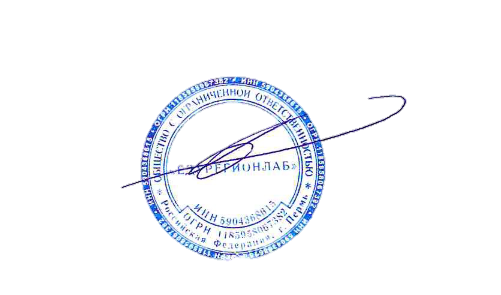 ДОПОЛНИТЕЛЬНАЯ  ПРОФЕССИОНАЛЬНАЯ  ПРОГРАММА  ПОВЫШЕНИЯ  КВАЛИФИКАЦИИ СОВРЕМЕННЫЕ АСПЕКТЫ ОКАЗАНИЯ СЕСТРИНСКОЙ ПОМОЩИ В РАЗЛИЧНЫХ ОТДЕЛЕНИЯХсо сроком освоения 144 академических часа по специальности «Сестринское дело»Дополнительные специальности: Операционное дело,  Сестринское дело в педиатрииПермь, 2022Организация-разработчик: Общество с ограниченной ответственностью  «Едурегионлаб» (ООО «Едурегионлаб»).Структурное подразделение, подготовившее дополнительную профессиональную программу повышения квалификации «Современные аспекты оказания сестринской помощи в различных отделениях», - специализированное структурное образовательное подразделение Образовательный центр «Едурегионлаб» (ОЦ «Едурегионлаб»).Дополнительная профессиональная программа повышения квалификации «Современные аспекты оказания сестринской помощи в различных отделениях» разработана рабочей группой сотрудников ООО «Едурегионлаб».Программа утверждена Приказом № 11-ОЦ  от «01» ноября 2022 г.Используемые  сокращенияСОДЕРЖАНИЕ1. Общие положения 1.1. Аннотация и нормативно-правовые основания 1.2. Цель программы1.3. Категория слушателей 1.4. Формы освоения программы 2. Планируемые результаты обучения3. Учебный план 4. Календарный учебный график 5. Рабочие программы учебных модулей6. Организационно-педагогические условия реализации программы 6.1. Кадровое обеспечение программы6.2. Материально-техническое обеспечение программы 6.3. Учебно-методическое и информационное обеспечение программы7. Контроль результатов обучения 7.1. Формы    аттестации   7.2. Оценочные материалы 7.3. Контрольно-измерительные материалы (Приложение «Фонд оценочных средств»).1. ОБЩИЕ ПОЛОЖЕНИЯ	Дополнительная профессиональная программа повышения квалификации «Современные аспекты оказания сестринской помощи в различных отделениях» объемом 144 академических часа (далее – Программа), реализуемая ООО «Едурегионлаб»  (далее – Центр) является нормативно-методическим документом, регламентирующим содержание, организационно-методические формы и трудоемкость обучения. Аннотация и нормативно-правовые основанияДополнительная профессиональная программа повышения квалификации «Современные аспекты оказания сестринской помощи в различных отделениях» разработана для специалистов со средним профессиональным образованием.Основная цель вида профессиональной деятельности: сохранение и поддержание здоровья, улучшение качества жизни населения, оказание медицинской помощи.Актуальность дополнительной профессиональной программы повышения квалификации «Современные аспекты оказания сестринской помощи в различных отделениях» обусловлена необходимостью совершенствования профессиональных компетенций специалистов, осуществляющих сестринский уход за больными в различных отделениях стационара.Программа разработана на основании нормативно-правовых документов:Федерального закона от 29.12.2012 № 273-ФЗ (ред. от 07.03.2018) «Об образовании в Российской Федерации»; Федерального закона от 21.11.2011 № 323-ФЗ (ред. от 07.03.2018) «Об основах охраны здоровья граждан в Российской Федерации»; Приказа Министерства образования РФ от 01.07.2013 № 499 «Об утверждении Порядка организации и осуществления образовательной деятельности по дополнительным профессиональным программам»;Приказа Минздрава России от 10.02.2016 №83н «Об утверждении Квалификационных требований к медицинским и фармацевтическим работникам со средним медицинским и фармацевтическим образованием»;Приказа Минздрава России от 20 декабря 2012 г. N 1183н «Об утверждении Номенклатуры должностей медицинских работников и фармацевтических работников» (зарегистрирован Минюстом России 18 марта 2013 г., регистрационный N 27723), с изменениями, внесенными приказом Минздрава России от 1 августа 2014 г. N 420н (зарегистрирован Минюстом России 14 августа 2014 г., регистрационный N 33591);Приказа Министерства здравоохранения и социального развития Российской Федерации от 23.07.2010 № 541н «Об утверждении единого квалификационного  справочника должностей руководителей, специалистов и служащих», раздел «Квалификационные характеристики должностей работников в сфере здравоохранения»;Приказ Министерства здравоохранения и социального развития РФ от 23 июля 2010 г. N 541н «Об утверждении Единого квалификационного справочника должностей руководителей, специалистов и служащих, раздел «Квалификационные характеристики должностей работников в сфере здравоохранения»;Приказа Минздрава от 22.11.2021 г. № 1081н «Об утверждении Положения об аккредитации специалистов» (Действует с 1 марта 2022 до 1 марта 2023 года);Приказа Минздрава РФ от 05.06.98 №186 (ред. от 05.08.2003) «О повышении квалификации специалистов со средним медицинским и фармацевтическим образованием»;Приказа Министерства труда и социальной защиты РФ от 31 июля 2020 г. N 475н «Об утверждении профессионального стандарта «Медицинская сестра / медицинский брат»;Приказа Министерства образования и науки РФ от 12 мая 2014 г. N 502 «Об утверждении федерального государственного образовательного стандарта среднего профессионального образования по специальности 34.02.01 Сестринское дело»;Постановления Правительства РФ от 22.01.2013 № 23 «О правилах разработки и утверждения профессиональных стандартов» (с изменениями и дополнениями);Приказа Министерства труда и социального развития РФ от 12.074.2013 № 148н «Об утверждении уровней квалификаций в целях разработки проектов профессиональных стандартов»; Приказа Минздрава РФ от 23.08.2017 № 816 «Об утверждении порядка применения организациями, осуществляющими образовательную деятельность, электронного обучения, дистанционных образовательных технологий при реализации образовательных программ»; Приказа Минобрнауки РФ от 6 мая 2005 г. № 137 «Об использовании дистанционных образовательных технологий»;ГОСТ Р 53620-2009 «Информационно-коммуникационные технологии в образовании. Электронные образовательные ресурсы. Общие положения»;соответствующих стандартов и порядков оказания медицинской помощи, и реализуется в системе непрерывного профессионального развития. Программа реализуется на основании лицензии Министерства образования и науки Пермского края от 17.12.2021 № Л035-01212-59/00203856.Цель Программы – удовлетворение образовательных и профессиональных потребностей специалистов, совершенствование и углубление профессиональных компетенций, повышение профессионального уровня в рамках имеющейся квалификации. Категория слушателейК лицам, поступающим на обучение по Программе, предъявляются квалификационные требования:  Форма освоения программы:  заочная, без отрыва от профессиональной деятельности с применением дистанционных образовательных технологий (далее –  ДОТ), электронного обучения (далее – ЭОС). Для реализации ДПП ПК используются ДОТ и сформирована ЭОС. Основными дистанционными образовательными технологиями на цикле ДПП ПК «Современные аспекты оказания сестринской помощи в различных отделениях» являются: интернет-технология с методикой асинхронного дистанционного обучения. Для этого на образовательной платформе Центра размещаются электронные учебно-методические комплексы, включающие нормативно-правовые документы, практические рекомендации, видеолекции, интернет-ссылки, тесты и другие учебные материалы по программе.  Доступ к образовательной платформе осуществляется с помощью индивидуального логина и пароля, обеспечивающего идентификацию пользователя и информационную безопасность с любого информационного устройства, подключенного к сети Интернет круглосуточно.  Обучающая платформа позволяет слушателю решать тесты, вести диалог с преподавателем в его личном кабинете. Результаты тестирования отображаются в электронном дневнике обучающегося автоматически.  Итоговая аттестация по результатам освоения Программы организуется в форме экзамена, который состоит в выполнении итогового тестового программированного контроля через систему дистанционного обучения.Основными компонентами Программы являются: 1.  Общие положения2.  Планируемые результаты обучения3.  Учебный план	4.  Календарный учебный график5.  Рабочие программы учебных модулей6.  Организационно-педагогические условия реализации Программы7.  Контроль результатов обучения (формы аттестации).8.  Оценочные материалы.Планируемые результаты обучения (см. раздел 2 Программы) направлены на совершенствование профессиональных компетенций  медицинских сестёр, совершенствование их профессиональных знаний, умений, навыков. Учебный план (далее – УП) определяет состав изучаемых модулей с указанием их трудоемкости, последовательности изучения; устанавливает формы реализации учебного процесса – очная /очно-заочная/ заочная с применением ДОТ и ЭО; формы организации учебного процесса и их соотношение (лекции, семинарские и практические занятия); конкретизирует формы контроля знаний и умений обучающихся – зачет / экзамен.Календарный учебный график регламентирует режим занятий.Организационно-педагогические условия реализации Программы включают:кадровое обеспечение реализации программы;материально-техническую базу, обеспечивающую организацию всех видов дисциплинарной подготовки;учебно-методическое и информационное обеспечение Программы:литературу,базы данных,Интернет-ресурсы,информационную поддержку,нормативно-правовое обеспечение.Контроль результатов обучения осуществляется посредством текущего контроля, промежуточной и итоговой аттестаций, определяет формы аттестации. Оценочные материалыДля проведения контроля результатов обучения используется фонд оценочных средств (далее – ФОС), позволяющий оценить степень достижения обучающимися запланированных результатов обучения по Программе.Трудоемкость освоения Программы – 144 академических часа.Режим занятий:  40 академических часов в неделю.Форма документа, выдаваемого при успешном освоении программы: удостоверение о повышении квалификации установленного образца.2. ПЛАНИРУЕМЫЕ РЕЗУЛЬТАТЫ ОБУЧЕНИЯХарактеристика профессиональных компетенций, подлежащих совершенствованию в результате освоения Программы По  итогам обучения слушатель совершенствует  профессиональные  компетенции (далее  - ПК):Проведение профилактических мероприятий.ПК 1.1. Проводить мероприятия по сохранению и укреплению здоровья населения, пациента и его окружения.ПК 1.2. Проводить санитарно-гигиеническое воспитание населения.ПК 1.3. Участвовать в проведении профилактики инфекционных и неинфекционных заболеваний.Участие в лечебно-диагностическом и реабилитационном процессах.ПК 2.1. Представлять информацию в понятном для пациента виде, объяснять ему суть вмешательств.ПК 2.2. Осуществлять лечебно-диагностические вмешательства, взаимодействуя с участниками лечебного процесса.ПК 2.3. Сотрудничать с взаимодействующими организациями и службами.ПК 2.4. Применять медикаментозные средства в соответствии с правилами их использования.ПК 2.5. Соблюдать правила использования аппаратуры, оборудования и изделий медицинского назначения в ходе лечебно-диагностического процесса.ПК 2.6. Вести утвержденную медицинскую документацию.ПК 2.7. Осуществлять реабилитационные мероприятия.Оказание доврачебной медицинской помощи при неотложных и экстремальных состояниях.ПК 3.1. Оказывать доврачебную помощь при неотложных состояниях и травмах.А также совершенствует  умения  выполнять соответствующие трудовые функции (далее - ТФ):Оказание медицинской помощи, осуществление сестринского ухода и наблюдения за пациентами при заболеваниях и (или) состояниях (А/01.5)Проведение мероприятий по профилактике инфекций, связанных с оказанием медицинской помощи (А/02.5)Проведение мероприятий по профилактике неинфекционных и инфекционных заболеваний, формированию здорового образа жизни (А/03.5)Ведение медицинской документации, организация деятельности находящегося в распоряжении медицинского персонала (А/04.5)Оказание медицинской помощи в экстренной форме (А/06.5)3. УЧЕБНЫЙ ПЛАНТрудоемкость обучения:  144 академических часа. Форма обучения:  заочная с применением ДОТ и ЭО.* Образовательная деятельность обучающихся предусматривает следующие виды учебных занятий и учебных работ: лекции, практические занятия, семинары, тренинги, консультации, итоговый контроль (тестирование).Перечень основных  информационных  ресурсов  и  используемых  технологий  СДО:Сокращения:- ВЛ – видеолекция- КП – компьютерная презентация- ЭТ – электронный текст- ЭУК – электронный учебный курс- ИЛ – интерактивная лекция- ВФ – видеофайл- АФ – аудиофайл- Ф – форум- БД – база данных- ЛС – личные сообщения- Т – тест- С – семинар- ВЧ – веб-чат- ЧС – чат-семинарТехнологии представления информации в системе дистанционного обучения (СДО)КАЛЕНДАРНЫЙ УЧЕБНЫЙ ГРАФИКУчебные занятия проводятся в течение 18 дней, 4 недель: пять дней в неделю по 8 академических часов в день.5. РАБОЧИЕ ПРОГРАММЫ УЧЕБНЫХ МОДУЛЕЙМОДУЛЬ 1.СИСТЕМА И ПОЛИТИКА ЗДРАВООХРАНЕНИЯ В РФ. ТЕОРИЯ СЕСТРИНСКОГО ДЕЛА* – Для характеристики уровня освоения учебного материала используются следующие обозначения: 1 – ознакомительный (узнавание ранее изученных объектов, свойств); 1а – познавательный (углубленное изучение ранее изученных объектов и свойств); 2 – репродуктивный (выполнение деятельности по образцу, инструкции или под руководством); 3 – продуктивный (планирование и самостоятельное выполнение деятельности, решение проблемных задач).МОДУЛЬ 2.СЕСТРИНСКАЯ ПОМОЩЬ В ТЕРАПИИ* – Для характеристики уровня освоения учебного материала используются следующие обозначения: 1 – ознакомительный (узнавание ранее изученных объектов, свойств); 1а – познавательный (углубленное изучение ранее изученных объектов и свойств); 2 – репродуктивный (выполнение деятельности по образцу, инструкции или под руководством); 3 – продуктивный (планирование и самостоятельное выполнение деятельности, решение проблемных задач).МОДУЛЬ 3.СЕСТРИНСКАЯ ПОМОЩЬ В ХИРУРГИИ* – Для характеристики уровня освоения учебного материала используются следующие обозначения: 1 – ознакомительный (узнавание ранее изученных объектов, свойств); 1а – познавательный (углубленное изучение ранее изученных объектов и свойств); 2 – репродуктивный (выполнение деятельности по образцу, инструкции или под руководством); 3 – продуктивный (планирование и самостоятельное выполнение деятельности, решение проблемных задач).МОДУЛЬ 4.СЕСТРИНСКАЯ ПОМОЩЬ В ТРАВМАТОЛОГИИ* – Для характеристики уровня освоения учебного материала используются следующие обозначения: 1 – ознакомительный (узнавание ранее изученных объектов, свойств); 1а – познавательный (углубленное изучение ранее изученных объектов и свойств); 2 – репродуктивный (выполнение деятельности по образцу, МОДУЛЬ 5.ПРОМЕЖУТОЧНАЯ АТТЕСТАЦИЯ* – Для характеристики уровня освоения учебного материала используются следующие обозначения: 1 – ознакомительный (узнавание ранее изученных объектов, свойств); 1а – познавательный (углубленное изучение ранее изученных объектов и свойств); 2 – репродуктивный (выполнение деятельности по образцу, МОДУЛЬ 6.СЕСТРИНСКАЯ ПОМОЩЬ В ГИНЕКОЛОГИИ* – Для характеристики уровня освоения учебного материала используются следующие обозначения: 1 – ознакомительный (узнавание ранее изученных объектов, свойств); 1а – познавательный (углубленное изучение ранее изученных объектов и свойств); 2 – репродуктивный (выполнение деятельности по образцу, МОДУЛЬ 7.СЕСТРИНСКАЯ ПОМОЩЬ В НЕВРОЛОГИИ* – Для характеристики уровня освоения учебного материала используются следующие обозначения: 1 – ознакомительный (узнавание ранее изученных объектов, свойств); 1а – познавательный (углубленное изучение ранее изученных объектов и свойств); 2 – репродуктивный (выполнение деятельности по образцу, инструкции или под руководством); 3 – продуктивный (планирование и самостоятельное выполнение деятельности, решение проблемных задач).МОДУЛЬ 8.СЕСТРИНСКАЯ ПОМОЩЬ В ОТОРИНОЛАРИНГОЛОГИИ* – Для характеристики уровня освоения учебного материала используются следующие обозначения: 1 – ознакомительный (узнавание ранее изученных объектов, свойств); 1а – познавательный (углубленное изучение ранее изученных объектов и свойств); 2 – репродуктивный (выполнение деятельности по образцу, МОДУЛЬ 9. СЕСТРИНСКАЯ ПОМОЩЬ В ПСИХИАТРИИ И НАРКОЛОГИИ* – Для характеристики уровня освоения учебного материала используются следующие обозначения: 1 – ознакомительный (узнавание ранее изученных объектов, свойств); 1а – познавательный (углубленное изучение ранее изученных объектов и свойств); 2 – репродуктивный (выполнение деятельности по образцу, инструкции или под руководством); 3 – продуктивный (планирование и самостоятельное выполнение деятельности, решение проблемных задач).МОДУЛЬ 10.СЕСТРИНСКАЯ ПОМОЩЬ В ОНКОЛОГИИ* – Для характеристики уровня освоения учебного материала используются следующие обозначения: 1 – ознакомительный (узнавание ранее изученных объектов, свойств); 1а – познавательный (углубленное изучение ранее изученных объектов и свойств); 2 – репродуктивный (выполнение деятельности по образцу, инструкции или под руководством); 3 – продуктивный (планирование и самостоятельное выполнение деятельности, решение проблемных задач).МОДУЛЬ 11. ОРГАНИЗАЦИЯ СЕСТРИНСКОГО УХОДА В ПЕДИАТРИИ* – Для характеристики уровня освоения учебного материала используются следующие обозначения: 1 – ознакомительный (узнавание ранее изученных объектов, свойств); 1а – познавательный (углубленное изучение ранее изученных объектов и свойств); 2 – репродуктивный (выполнение деятельности по образцу, инструкции или под руководством); 3 – продуктивный (планирование и самостоятельное выполнение деятельности, решение проблемных задач).МОДУЛЬ 12.ОКАЗАНИЕ МЕДИЦИНСКОЙ ПОМОЩИ В ЭКСТРЕННОЙ ФОРМЕ. МЕДИЦИНА КАТАСТРОФ* – Для характеристики уровня освоения учебного материала используются следующие обозначения: 1 – ознакомительный (узнавание ранее изученных объектов, свойств); 1а – познавательный (углубленное изучение ранее изученных объектов и свойств); 2 – репродуктивный (выполнение деятельности по образцу, МОДУЛЬ 13. ИТОГОВАЯ АТТЕСТАЦИЯ* – Для характеристики уровня освоения учебного материала используются следующие обозначения: 1 – ознакомительный (узнавание ранее изученных объектов, свойств); 1а – познавательный (углубленное изучение ранее изученных объектов и свойств); 2 – репродуктивный (выполнение деятельности по образцу, инструкции или под руководством); 3 – продуктивный (планирование и самостоятельное выполнение деятельности, решение проблемных задач).6. ОРГАНИЗАЦИОННО-ПЕДАГОГИЧЕСКИЕ УСЛОВИЯ РЕАЛИЗАЦИИ ПРОГРАММЫКадровое обеспечение ПрограммыРеализация Программы обеспечивается профессорско-преподавательским составом Центра, состоящим из специалистов с высшим медицинским образованием, имеющих опыт работы в области профессиональной деятельности в сфере здравоохранения, соответствующий  преподаваемым темам Программы, и дополнительное профессиональное образование в области профессионального образования, а также лицами, привлекаемыми к реализации Программы на условиях гражданско-правового договора.Доля научно-педагогических работников, имеющих учёную степень и (или) учёное звание, в общем числе научно-педагогических работников, реализующих Программу, составляет 50 процентов.Материально-техническое обеспечение ПрограммыМатериально-техническая база, обеспечивающая реализацию Программы, соответствует действующим санитарно-техническим нормам, а также нормам и правилам пожарной безопасности.Ресурсы дистанционной образовательной платформы Центра  позволяют:- создавать условия для функционирования электронной информационно-образовательной среды, обеспечивающей освоение обучающимися образовательных программ или их частей в полном объеме независимо от места нахождения обучающихся;- обеспечивать идентификацию личности обучающегося, выбор способа которой осуществляется организацией самостоятельно, и контроль соблюдения условий проведения мероприятий, в рамках которых осуществляется оценка результатов обучения.Перечень основной и дополнительной литературы за последние 5 (10) лет, а также средств обеспечения освоения дисциплины (схемы, таблицы, плакаты, слайды, видеофильмы и др.) по основным разделам программы.Для того, чтобы обучающийся освоил программу в полном объеме, ему необходимо иметь компьютер с операционной системой Microsoft Windows и выходом в интернет. На компьютере должен быть установлен пакет офисных программ Microsoft Office. Для работы в системе дистанционного обучения  необходимо устойчивое Internet-соединение.Для регистрации в системе слушателю необходимо предоставить адрес электронной почты.Общие требования к организации образовательного процессаКаждый обучающийся в течение всего периода обучения обеспечивается доступом к автоматизированной системе дистанционного обучения (СДО) Центра.СДО  обеспечивает: возможность входа в неё обучающегося из любой точки, в которой имеется доступ к информационно-телекоммуникационной сети «Интернет» (далее – сеть «Интернет»);одновременный доступ 100 процентов обучающихся по Программе;доступ к учебному содержанию Программы и электронным образовательным ресурсам в соответствии с формой обучения;фиксацию хода образовательного процесса, результатов промежуточной аттестации и результатов итоговой аттестации;диалог с преподавателем в веб-чате;форум с обучающимися в группе.Учебно-методическое и информационное обеспечение ПрограммыОсновная литератураФедеральный закон от 21.11.2011 № 323-ФЗ (ред. от 07.03.2018) «Об основах охраны здоровья граждан в Российской Федерации».Ачкасов, Е. Е. Хирургические инструменты и аппараты : предназначение и использование : атлас : учебное пособие / под ред. Е. Е. Ачкасова, В. А. Мусаилова. ― Москва : ГЭОТАР-Медиа, 2021. - 208 с. - ISBN 978-5-9704-6003-0. - Текст : электронный // ЭБС «Консультант студента» : [сайт]. - URL : https://www.studentlibrary.ru/book/ISBN9785970460030.html (дата обращения: 19.10.2022). - Режим доступа : по подписке.Глухов, А. А. Основы ухода за хирургическими больными : учебное пособие / А. А. Глухов [и др. ]. - Москва : ГЭОТАР-Медиа, 2022. - 288 с. - 288 с. - ISBN 978-5-9704-6680-3. - Текст : электронный // ЭБС «Консультант студента» : [сайт]. - URL : https://www.studentlibrary.ru/book/ISBN9785970466803.html (дата обращения: 19.10.2022). - Режим доступа : по подписке.Гордеев, И. Г. Сестринское дело. Практическое руководство : учебное пособие / под ред. И. Г. Гордеева, С. М. Отаровой, З. З. Балкизова. - 2-е изд. , перераб. и доп. - Москва : ГЭОТАР-Медиа, 2022. - 592 с. : ил. - 592 с. - ISBN 978-5-9704-6649-0. - Текст : электронный // ЭБС "Консультант студента" : [сайт]. - URL : https://www.studentlibrary.ru/book/ISBN9785970466490.html (дата обращения: 11.11.2022). - Режим доступа : по подписке.Григорьев, К. И. Особенности оказания сестринской помощи детям : учебное пособие / К. И. Григорьев, Р. Р. Кильдиярова. - Москва : ГЭОТАР-Медиа, 2022. - 272 с. : ил. - 272 с. - ISBN 978-5-9704-6704-6. - Текст : электронный // ЭБС «Консультант студента» : [сайт]. - URL : https://www.studentlibrary.ru/book/ISBN9785970467046.html (дата обращения: 12.09.2022). - Режим доступа : по подписке.Демидова, Е. Р. Сестринская помощь при хирургических заболеваниях. Сборник заданий : учебное пособие / Е. Р. Демидова. - Москва : ГЭОТАР-Медиа, 2021. - 432 с. - ISBN 978-5-9704-5922-5. - Текст : электронный // ЭБС «Консультант студента» : [сайт]. - URL : https://www.studentlibrary.ru/book/ISBN9785970459225.html (дата обращения: 19.10.2022). - Режим доступа : по подписке.Дзигуа, М. В. Сестринская помощь в акушерстве и при патологии репродуктивной системы у женщин и мужчин : учебник / М. В. Дзигуа. - 3-е изд. , перераб. и доп. - Москва : ГЭОТАР-Медиа, 2022. - 808 с. - ISBN 978-5-9704-7384-9. - Текст : электронный // ЭБС "Консультант студента" : [сайт]. - URL : https://www.studentlibrary.ru/book/ISBN9785970473849.html (дата обращения: 11.11.2022). - Режим доступа : по подписке.Епифанов, В. А. Сестринская помощь при патологии опорно-двигательного аппарата : учеб. пособие / В. А. Епифанов, А. В. Епифанов. - Москва : ГЭОТАР-Медиа, 2018. - 176 с. : ил. - 176 с. - ISBN 978-5-9704-4447-4. - Текст : электронный // ЭБС "Консультант студента" : [сайт]. - URL : https://www.studentlibrary.ru/book/ISBN9785970444474.html (дата обращения: 11.11.2022). - Режим доступа : по подписке.Заварзина, О. О. Уход за пожилыми : основы геронтологии, геронтопсихологии и гериатрии : учебное пособие / О. О. Заварзина [и др. ]. - Москва : ГЭОТАР-Медиа, 2019. - 224 с. - 224 с. - ISBN 978-5-9704-5213-4. - Текст : электронный // ЭБС «Консультант студента» : [сайт]. - URL : https://www.studentlibrary.ru/book/ISBN9785970452134.html (дата обращения: 18.09.2022). - Режим доступа : по подписке.Иванова, Н. В. Первичная медико-санитарная помощь детям (ранний возраст) : учебное пособие / Н. В. Иванова [и др. ]. - Москва : ГЭОТАР-Медиа, 2020. - 240 с. : ил. - 240 с. - ISBN 978-5-9704-5743-6. - Текст : электронный // ЭБС «Консультант студента» : [сайт]. - URL : https://www.studentlibrary.ru/book/ISBN9785970457436.html (дата обращения: 22.08.2022). - Режим доступа : по подписке.Калмыкова, А. С. Основы сестринского дела : учебник / под ред. А. С. Калмыковой. - Москва : ГЭОТАР-Медиа, 2022. - 256 с. : ил. - 256 с. - ISBN 978-5-9704-6670-4. - Текст : электронный // ЭБС "Консультант студента" : [сайт]. - URL : https://www.studentlibrary.ru/book/ISBN9785970466704.html (дата обращения: 11.11.2022). - Режим доступа : по подписке.Колесниченко, П. Л. Медицина катастроф : учебник / П. Л. Колесниченко [и др. ]. - Москва : ГЭОТАР-Медиа, 2019. - 448 с. : ил. - 448 с. - ISBN 978-5-9704-5264-6. - Текст : электронный // ЭБС "Консультант студента" : [сайт]. - URL : https://www.studentlibrary.ru/book/ISBN9785970452646.html (дата обращения: 11.11.2022). - Режим доступа : по подписке.Корягина, Н. Ю. Организация специализированного сестринского ухода : учебное пособие / Н. Ю. Корягина, Н. В. Широкова, Ю. А. Наговицына [и др. ] ; под ред. З. Е. Сопиной. - Москва : ГЭОТАР Медиа, 2020. - 464 с. : ил. - 464 с. - ISBN 978-5-9704-5694-1. - Текст : электронный // ЭБС «Консультант студента» : [сайт]. - URL : https://www.studentlibrary.ru/book/ISBN9785970456941.html (дата обращения: 19.10.2022). - Режим доступа : по подписке.Котов, С. В. Сестринская помощь при заболеваниях нервной системы : учебник / под ред. С. В. Котова. - Москва : ГЭОТАР-Медиа, 2022. - 296 с. : ил. - 296 с. - ISBN 978-5-9704-6996-5. - Текст : электронный // ЭБС «Консультант студента» : [сайт]. - URL : https://www.studentlibrary.ru/book/ISBN9785970469965.html (дата обращения: 19.10.2022). - Режим доступа : по подписке.Лаптева, Е. С. Основные концепции сестринского ухода : учебник / Е. С. Лаптева, М. Р. Цуцунава. - Москва : ГЭОТАР-Медиа, 2022. - 288 с. - ISBN 978-5-9704-7013-8. - Текст : электронный // ЭБС "Консультант студента" : [сайт]. - URL : https://www.studentlibrary.ru/book/ISBN9785970470138.html (дата обращения: 11.11.2022). - Режим доступа : по подписке.Лычев, В. Г. Сестринский уход в терапии. Участие в лечебно-диагностическом процессе : учебник / В. Г. Лычев, В. К. Карманов. - Москва : ГЭОТАР-Медиа, 2022. - 544 с. - ISBN 978-5-9704-6762-6. - Текст : электронный // ЭБС "Консультант студента" : [сайт]. - URL : https://www.studentlibrary.ru/book/ISBN9785970467626.html (дата обращения: 11.11.2022). - Режим доступа : по подписке.Островская, И. В. Алгоритмы манипуляций сестринского ухода : учебное пособие / И. В. Островская, Н. В. Широкова, Г. И. Морозова. - Москва : ГЭОТАР-Медиа, 2022. - 312 с. - ISBN 978-5-9704-7008-4. - Текст : электронный // ЭБС "Консультант студента" : [сайт]. - URL : https://www.studentlibrary.ru/book/ISBN9785970470084.html (дата обращения: 11.11.2022). - Режим доступа : по подписке.Пальчун, В. Т. Болезни уха, горла и носа : учебник / В. Т. Пальчун, А. В. Гуров. - 3-е изд. , испр. и доп. - Москва : ГЭОТАР-Медиа, 2017. - 336 с. : ил. - 336 с. - ISBN 978-5-9704-4502-0. - Текст : электронный // ЭБС "Консультант студента" : [сайт]. - URL : https://www.studentlibrary.ru/book/ISBN9785970445020.html (дата обращения: 11.11.2022). - Режим доступа : по подписке.Педиатрия с детскими инфекциями / Запруднов А. М. , Григорьев К. И. - Москва : ГЭОТАР-Медиа, 2018. - 560 с. - ISBN 978-5-9704-4632-4. - Текст : электронный // ЭБС «Консультант студента» : [сайт]. - URL : https://www.studentlibrary.ru/book/ISBN9785970446324.html (дата обращения: 22.08.2022). - Режим доступа : по подписке.Поликлиническая терапия : учебник / под ред. И. Л. Давыдкина, Ю. В. Щукина. - 2-е изд. , перераб. и доп. - Москва : ГЭОТАР-Медиа, 2022. - 840 с. - ISBN 978-5-9704-7199-9. - Текст : электронный // ЭБС «Консультант студента» : [сайт]. - URL : https://www.studentlibrary.ru/book/ISBN9785970471999.html (дата обращения: 18.09.2022). - Режим доступа : по подписке.Пряхин, В. Ф. Сестринский уход при хирургических заболеваниях : учебник / В. Ф. Пряхин, В. С. Грошилин. - Москва : ГЭОТАР-Медиа, 2022. - 496 с. - ISBN 978-5-9704-7178-4. - Текст : электронный // ЭБС "Консультант студента" : [сайт]. - URL : https://www.studentlibrary.ru/book/ISBN9785970471784.html (дата обращения: 11.11.2022). - Режим доступа : по подписке.Пылаева, Ю. В. Сестринский уход во фтизиатрии : учебник / Ю. В. Пылаева. - 2-е изд. перераб. и доп. - Москва : ГЭОТАР-Медиа, 2022. - 288 с. : ил. - 288 с. - ISBN 978-5-9704-6708-4. - Текст : электронный // ЭБС "Консультант студента" : [сайт]. - URL : https://www.studentlibrary.ru/book/ISBN9785970467084.html (дата обращения: 11.11.2022). - Режим доступа : по подписке.Рогозина, И. В. Медицина катастроф : учебное пособие / И. В. Рогозина. - 2-е изд. , перераб. и доп. - Москва : ГЭОТАР-Медиа, 2022. - 176 с. : ил. - 176 с. - ISBN 978-5-9704-6815-9. - Текст : электронный // ЭБС "Консультант студента" : [сайт]. - URL : https://www.studentlibrary.ru/book/ISBN9785970468159.html (дата обращения: 11.11.2022). - Режим доступа : по подписке.Сестринское дело в неврологии : учебник / под ред. С. В. Котова. - Москва : ГЭОТАР-Медиа, 2022. - 256 с. : ил. - 256 с. - ISBN 978-5-9704-7292-7. - Текст : электронный // ЭБС «Консультант студента» : [сайт]. - URL : https://www.studentlibrary.ru/book/ISBN9785970472927.html (дата обращения: 19.10.2022). - Режим доступа : по подписке.Сединкина, Р. Г. Cестринский уход за пациентами пожилого возраста : учебник / Р. Г. Сединкина. - Москва : ГЭОТАР-Медиа, 2022. - 608 с. : ил. - 608 с. - ISBN 978-5-9704-6788-6. - Текст : электронный // ЭБС «Консультант студента» : [сайт]. - URL : https://www.studentlibrary.ru/book/ISBN9785970467886.html (дата обращения: 18.09.2022). - Режим доступа : по подписке.Сединкина, Р. Г. Сестринская помощь при заболеваниях мочевыводящей системы : учебное пособие / Р. Г. Сединкина. - Москва : ГЭОТАР-Медиа, 2022. - 288 с. : ил. - 288 с. - ISBN 978-5-9704-6841-8. - Текст : электронный // ЭБС "Консультант студента" : [сайт]. - URL : https://www.studentlibrary.ru/book/ISBN9785970468418.html (дата обращения: 11.11.2022). - Режим доступа : по подписке.Сединкина, Р. Г. Сестринская помощь при патологии органов пищеварения : учебник / Р. Г. Сединкина, Е. Р. Демидова, Л. Ю. Игнатюк. - Москва : ГЭОТАР-Медиа, 2022. - 768 с. : ил. - 768 с. - ISBN 978-5-9704-6735-0. - Текст : электронный // ЭБС "Консультант студента" : [сайт]. - URL : https://www.studentlibrary.ru/book/ISBN9785970467350.html (дата обращения: 11.11.2022). - Режим доступа : по подписке.Сестринское дело в онкологии: учеб.для СПО / отв.ред. В.А. Лапотников. – Москва: Издательство Юрайт, 2019. – 288 с.;Сестринский уход в онкологии: учебник для вузов / В.А. Лапотников и др.; ответственный редактор Н.Г. Петрова – Москва: Издательство Юрайт, 2021. – 331 с.Соловьев, А. Е. Клиническая онкология детского возраста : учебник / А. Е. Соловьев. - Москва : ГЭОТАР-Медиа, 2023. - 264 с. - ISBN 978-5-9704-7425-9. - Текст : электронный // ЭБС «Консультант студента» : [сайт]. - URL : https://www.studentlibrary.ru/book/ISBN9785970474259.html (дата обращения: 31.07.2022). - Режим доступа : по подписке.Cовременные возможности лекарственной терапии с целью улучшения качества жизни онкологических пациентов: методические рекомендации /Новиков Г.А., Введенская Е.С., Палехов А.В. и соавт. – М.: МГМСУ, 2020. – 36 с.Стецюк, В. Г. Сестринская помощь в хирургии : учебник / Стецюк В. Г. - Москва : ГЭОТАР-Медиа, 2020. - 688 с. - ISBN 978-5-9704-5381-0. - Текст : электронный // ЭБС «Консультант студента» : [сайт]. - URL : https://www.studentlibrary.ru/book/ISBN9785970453810.html (дата обращения: 19.10.2022). - Режим доступа : по подписке.Ткачева, О. Н. Гериатрия. Краткое руководство / О. Н. Ткачева, Ю. В. Котовская, С. В. Недогода [и др. ]. - Москва : ГЭОТАР-Медиа, 2022. - 680 с. - ISBN 978-5-9704-6548-6. - Текст : электронный // ЭБС «Консультант студента» : [сайт]. - URL : https://www.studentlibrary.ru/book/ISBN9785970465486.html (дата обращения: 18.09.2022). - Режим доступа : по подписке.Тюльпин, Ю. Г. Сестринская помощь в психиатрии и наркологии : учеб. пособие / Ю. Г. Тюльпин. - Москва : ГЭОТАР-Медиа, 2022. - 304 с. - ISBN 978-5-9704-7291-0. - Текст : электронный // ЭБС «Консультант студента» : [сайт]. - URL : https://www.studentlibrary.ru/book/ISBN9785970472910.html (дата обращения: 12.09.2022). - Режим доступа : по подписке.Тюльпин, Ю. Г. Психические болезни с курсом наркологии : учебник / Ю. Г. Тюльпин. - Москва : Гэотар-Медиа, 2021. - 496 с. - ISBN 978-5-9704-6800-5. - Текст : электронный // ЭБС «Консультант студента» : [сайт]. - URL : https://www.studentlibrary.ru/book/ISBN9785970468005.html (дата обращения: 12.09.2022). - Режим доступа : по подписке.Цыганков, Б. Д. Психиатрия : учебник / Б. Д. Цыганков, С. А. Овсянников. - 2-е изд. перераб. - Москва : ГЭОТАР-Медиа, 2021. - 544 с. - 544 с. - ISBN 978-5-9704-6053-5. - Текст : электронный // ЭБС «Консультант студента» : [сайт]. - URL : https://www.studentlibrary.ru/book/ISBN9785970460535.html (дата обращения: 12.09.2022). - Режим доступа : по подписке.Шишкин, А. Н. Лечение пациентов гериатрического профиля : учебное пособие / А. Н. Шишкин. - Москва : ГЭОТАР-Медиа, 2022. - 272 с. - 272 с. - ISBN 978-5-9704-6702-2. - Текст : электронный // ЭБС «Консультант студента» : [сайт]. - URL : https://www.studentlibrary.ru/book/ISBN9785970467022.html (дата обращения: 18.09.2022). - Режим доступа : по подписке.Ющук, Н. Д. Инфекционные болезни : учебник / Н. Д. Ющук, Г. Н. Кареткина, Л. И. Мельникова. - 5-е изд. , испр. - Москва : ГЭОТАР-Медиа, 2019. - 512 с. - 512 с. - ISBN 978-5-9704-5209-7. - Текст : электронный // ЭБС "Консультант студента" : [сайт]. - URL : https://www.studentlibrary.ru/book/ISBN9785970452097.html (дата обращения: 11.11.2022). - Режим доступа : по подписке.Дополнительная литератураСанПиН 3.3686-21 «Санитарно-эпидемиологические требования по профилактике инфекционных болезней» (с 01.09.2021 г.  до 01.01.2027 г.);МР 3.5.1.0113-16 Методические рекомендации «Использование перчаток для профилактики инфекций, связанных с оказанием медицинской помощи, в медицинских организациях».СП 3.5.1378-03 «Санитарно-эпидемиологические требования к организации и осуществлению дезинфекционной деятельности».СП 2.1.3678-20 «Санитарно-эпидемиологические требования к эксплуатации помещений, зданий, сооружений, оборудования и транспорта, а также условиям деятельности хозяйствующих субъектов, осуществляющих продажу товаров, выполнение работ и услуг» (действуют с 01.01.2021 г. до 01.01.2027 г.)СанПиН 2.1.3684-21 «Санитарно-эпидемиологические требования к содержанию территорий городских и сельских поселений, к водным объектам, питьевой воде и питьевому водоснабжению, атмосферному воздуху, почвам, жилым помещениям» (действуют с 01.03.2021 г. до 01.03.2027 г.)СП 1.1.1058-01 «Организация и проведение производственного контроля за соблюдением санитарных правил и выполнением санитарно-эпидемиологических (профилактических) мероприятий» (в ред. изм. и доп. № 1 пост. Гл. гос. сан. вр. от 27.03.2007 № 13)МУ 3.5.1.3674-20. 3.5.1. «Дезинфектология. Обеззараживание рук медицинских работников и кожных покровов пациентов при оказании медицинской помощи», утв. 14.12.2020г. Методические рекомендации MP 2.1.0247-21 «Методические рекомендации по обеспечению санитарно-эпидемиологических требований к эксплуатации помещений, зданий, сооружений, оборудования и транспорта, а также условиям деятельности хозяйствующих субъектов, осуществляющих продажу товаров, выполнение работ или оказание услуг» (утв. Федеральной службой по надзору в сфере защиты прав потребителей и благополучия человека 17 мая 2021 г.).6.3.2. Базы данных, информационно-справочные и поисковые системы:http://www.rmj.ru – Русский медицинский журналhttp://www.russmed.ru – Российское медицинское обществоhttp://www.consilium-medicum.com – Журнал «Сonsilium-medicum»http://www.medinfo – Медицинская поисковая система для специалистовhttp://mirvracha.ru/portal/index –Профессиональный портал для врачей http://www.rusvrach.ru – Профессиональный портал для российских врачей http://www.zdrav.ru - Портал сообщества медицинских руководителейhttps://www.studentlibrary.ru – ЭБС «Консультант студента»7. контролЬ результатов обученияКонтроль результатов обучения включает текущую, промежуточную и итоговую аттестацию обучающихся.7.1. Формы аттестацииФормы промежуточного и текущего контроля обучающихся: 1. Промежуточное тестирование. 2. Непосредственное наблюдение за работой и успеваемостью обучающегося  в рамках активности в системе дистанционного обучения Центра.Освоение Программы завершается итоговой аттестацией, которая выявляет теоретическую и практическую подготовленность обучающегося в соответствии с целями и содержанием Программы, а также в соответствии с профессиональными  стандартами.    Обучающийся допускается к итоговой аттестации после освоения учебного материала в объёме, предусмотренном Программой.	Итоговая аттестация по результатам освоения Программы организуется в форме экзамена, который состоит в выполнении итогового тестового программированного контроля через систему дистанционного обучения, направленного на контроль и оценку знаний, умений, составляющих содержание профессиональных компетенций. Лицам, успешно освоившим Программу и прошедшим итоговую аттестацию, выдаётся  Удостоверение  о  повышении  квалификации  установленного  образца.7.2. Оценочные средстваИтоговый контроль представляет собой тестовые задания. Каждый вопрос подразумевает один или несколько верных ответов, которые слушатель должен выбрать в СДО; позволяет оценить теоретическую и практическую подготовку специалиста.  Выполнение итогового тестового задания предполагает комплексное совершенствование и развитие профессиональных компетенций, углубление и систематизацию знаний, полученных в процессе обучения, развитие умений применять полученные знания для решения конкретных практических задач. Результаты тестирования отображаются автоматически в электронном дневнике каждого  обучающегося.Критерии  оценки  тестирования7.3. Контрольно-измерительные материалы Контрольно-измерительные материалы Программы представлены в Приложении «Фонд оценочных средств».Приложение «Фонд  оценочных  средств»Промежуточный тестИнструкция:   выберите один или несколько правильных ответов.1. В каких случаях больным устанавливают резиновый (пластиковый) мочевой катетер?1. При невозможности самостоятельного мочеиспускания.*2. При операциях на органах пищеварения.3. При операциях на мочевом пузыре.*4. Только мужчинам.5. Только женщинам.6. Всем больным после любой операции.2. В каких случаях больным устанавливают в мочевой пузырь металлический катетер?1. Устанавливают всем больным.2. Устанавливают только всем мужчинам.3. Устанавливают только всем женщинам.4. Устанавливают при невозможности вывести мочу резиновым катетером.*5. Устанавливают только после операций на мочевом пузыре.6. Устанавливают только в детском возрасте.3. Какие мероприятия должен выполнять средний и младший медицинский персонал при возникновении у больного психических нарушений в послеоперационном периоде?1. Проинформировать об этом врача.*2. Не предпринимать никаких действий.3. Успокоить больного.*4. Фиксировать больного в кровати при появлении агрессивного поведения.*5. Убрать лежащие, рядом с больным острые и тупые предметы.*6. Обездвижить больного, перевести его в изолятор.4. В каких случаях при возникновении психических нарушений у больного в послеоперационном периоде его переводят в психиатрическую больницу?1. Всегда.2. Только если позволяет общее состояние пациента и раны.*3. Если родственники больного согласны.4. Если сам больной согласен.5. Если есть специальное разрешение главного врача больницы.6. Только если больной был оперирован в экстренном порядке.5. Перечислите мероприятия, направленные на профилактику осложнений со стороны ЦНС в послеоперационном периоде:1. Деликатное и этичное отношение к больным.*2. Соблюдение распорядка дня.*3. Тщательное выполнение назначений.*4. Психологическая поддержка больного и укрепление в его сознании уверенности в несомненном успехе операции.*6. После каких из перечисленных операций наиболее часто будут наблюдаться моторно-эвакуаторные нарушения желудочно-кишечного тракта?1. Холецистэктомия.*2. Аппендэктомия.*3. Пульмонэктомия.4. Аортокоронарное шунтирование.5. Гемиколонэктомия.*6. Флебэктомия.7. Укажите наиболее эффективный способ опорожнения желудка после операции.1. Вызывание искусственной рвоты.2. Установка назогастрального зонда.*3. Назначение обильного питья.4. Назначение специальных медикаментов.5. Опускание головы ниже уровня нижних конечностей.8. Каким образом и чем именно промывают у больных назогастральный зонд?1. С помощью кружки Эсмарха.2. С помощью шприца Жане.*3. С помощью ведра.4. Водой.*5. Раствором фурацилина.6. 3% раствором перекиси водорода.7. Содовым раствором.*8. Раствором йодопирона.9. Укажите мероприятия, выполняемые средним медицинским персоналом, направленные на разрешение послеоперационного пареза кишечника у больного?1. Информирование врача в случае возникновения рвоты у больного.*2. Подготовка назогастрального зонда.*3. Установка назогастрального зонда.4. Подготовка емкостей для промывных вод.*5. Выполнение новокаиновых блокад.6. Выполнение очистительных клизм.*10. Перечислите состояния, при которых чаще всего отмечается метеоризм.1. Парезы кишечника.*2. Парезы мочевого пузыря.3. Коллапс.4. Ателектазы легких.5. Острая кишечная непроходимость.*6. Геморроидальное кровотечение.11. Причина геморрагического инсульта:ревматизм;сахарный диабет;шейный остеохондроз;гипертоническая болезнь.*12. Менингеальный симптом - это:симптом Бабинского;ригидность мышц затылка;*симптом «свисающей головы»;симптом Чураева.13. Сознание больного при геморрагическом инсульте:сохранено;утрачено на короткое время;утрачено на длительное время (кома);*изменено по типу сумеречного.14. При транспортировке больного с геморрагией в мозг необходимо:убрать из-под головы подушку;приподнять ноги;часто менять положение головы и туловища;избегать изменений положения головы.*15. Приступообразные боли в одной половине лица, иногда со слезотечением, выделением слизи из носа, слюнотечением, возникают при:неврите лицевого нерва;невралгии тройничного нерва;*шейном остеохондрозе;опухоли головного мозга.Итоговый  тестИнструкция:   выберите один или несколько правильных ответов.1. Судороги во всем теле, продолжающиеся в течение 20 мин, сопровождаемые учащенным дыханием, рыданием и последующей частичной амнезией, характерны для большого эпилептического припадка, малого эпилептического припадка, сумеречного помрачения сознания, амбулаторного автоматизма, кататонического синдрома, истерического припадка.*2. Крайне разнообразные по своим проявлениям функциональные нарушения психических, соматических и неврологических функций, возникающие в ответ на тяжелую стрессовую ситуацию, развивающиеся по механизму самовнушения характерны для истерии,* мании, кататонии, эпилепсии, шизофрении, дисморфомании.3. Истерические расстройства могут проявляться помрачением сознания, галлюцинациями, параличами, слепотой, нарушениями глотания, сексуальными расстройствами, всем перечисленным.*4. Больной с обсессивно-фобическим синдромом склонен к самоубийству, может быть госпитализирован в недобровольном порядке, осознает беспочвенность своих опасений,*обвиняет окружающих в черствости и равнодушии, тщательно скрывает от врача свои переживания, стремится наказать своего обидчика.5. К расстройствам невротического уровня относят манию, навязчивые идеи,* парафренный синдром, делирий, деменцию, псевдогаллюцинации.6. Патологическая уверенность больного в том, что у него есть уродство или обезображивающий физический недостаток, - это лудомания, клептомания, дромомания, дисморфомания,* пикацизм.7. Нарастание замкнутости, пассивности, равнодушия, безынициативности в сочетании с увлечением философией и религией характерно для изменений личности вследствие шизофрении,*эпилепсии, алкоголизма, сосудистого заболевания.8. Апатико-абулический синдром проявляется ленью,*снижением аппетита, склонностью к суициду, бессонницей, ослаблением сухожильных рефлексов, снижением артериального давления, всем перечисленным.9. Из перечисленных психических расстройств необратимы эпилептические изменения личности, апатико-абулический синдром, лакунарная деменция, имбецильность, корсаковский синдром, все перечисленное.*10. Корсаковский синдром проявляется бредом инсценировки, навязчивыми мыслями, бессонницей и снижением аппетита, замкнутостью и недоверчивостью, фиксационной амнезией,*всем перечисленным.11. Понятие «шизофрения» было введено:Э. КрепелиномС.КорсаковымЭ. Блейлером*12. Истинные зрительные галлюцинации характерны для:ШизофренииИнтоксикационного делирия*Инволюционной меланхолии13. Изменение личности  при шизофрении характеризуется всем, кроме:«Расщепления» психикиЭмоциональной тупостиПрогрессирующего расстройства памяти*14. Нарушение чувствительности по  по «типу носков» наблюдается у больных с:Алкогольным полиневритом*Белой горячкойАлкогольным бредом ревности15. Состояние эйфории предполагает приподнятое настроение с:Творческой активностьюДвигательной активностью*Алкогольным бредом ревности16. Ведущим методом обследования лиц, страдающих психическими расстройствами, является:Психологическое исследованиеПсихоанализКлинический метод*17. При общении с человеком с нарушением слуха следуетпроявить снисходительность;говорить громко, но избегать высоких звуков;*убедиться, что пациент хорошо понял то, что ему сказано;*громко кричать ему в ухо;использовать высокие звуки речи.18. При подъеме (спуске) незрячего пациента по лестнице необходимо передвигатьсяперпендикулярно ступенькам;*под острым углом к ступенькам;под тупым углом к ступенькам;плавно;*без резких движений.*19. Чтобы привлечь внимание человека, который плохо слышитможно похлопать его по плечу;*категорически не рекомендуется махать ему рукой или похлопывать по плечу – это проявление неуважения;можно включить и выключить свет, выдерживая паузу;*можно помахать ему рукой;*можно быстро несколько раз включить и выключить свет.20. «Трудные темы» в разговоре с пожилым пациентомотказ от вождения автомобиля;*сообщение «плохих новостей» о здоровье;*насилие в отношении пациента;*свадьба внучки;конец жизни.*21. Если плохо слышащий человек читает по губам, то нужноиспользовать мимику, жесты, телодвижения;*использовать простые фразы и избегать несущественных слов;*подчеркнуто четко артикулировать слова;говорить ясно и медленно;*смотреть в лицо собеседника.*22. Ситуация, когда медсестры и младший персонал поощряют зависимое поведение пожилого пациента и выражают недовольство при его стремлении сделать что-то самостоятельнополучила название «сценария зависимости-поддержки»;*указывает на высокое качество сестринского ухода;во всех смыслах является положительным явлением сестринского ухода;усиливает зависимость пожилых людей и препятствует их независимому поведению;*обеспечивает безопасность пожилых пациентов.23. Что такое уход в целях развития?а) общение;*б) создание условий для роста и развития;*в) приобретение навыков;*г) профилактика заболеваний;д) вакцинопрофилактика.24. Принципы ухода в целях развития:а) прочные отношения с матерью;*б) возможность обучаться;*в) общение;*г) безопасная среда;*д) полноценное питание.25. Что способствует правильному развитию?а) правильный режим сна и отдыха ребёнка;*б) понимание причин беспокойства ребёнка;*в) переживания матери о развитии ребёнка;г) грудное вскармливание;*д) стимуляция развития.*26. Какое поведение новорождённого имеет диагностическое значение?а) фиксирует взгляд на предмете;*б) реагирует на внезапные громкие звуки в состоянии неглубокого сна;*в) лежа на животе, пытается поднимать и удерживать голову.27. Ребёнок к месяцу фиксирует взгляд на предмете не менее:а) 5 с;*б) 10 с;в) 15 с.28. На каком расстоянии следует проверить реакцию на звуки?а) 0,25 м;б) 0,5 м;*в) 1 м.29. При консультировании матери следует придерживаться следующих правил:а) рекомендации должны соответствовать возрасту и индивидуальным особенностям ребёнка;*б) рекомендации должны быть адресованы решению проблем, которые могут возникнуть на первом году жизни;в) рекомендации должны отвечать на имеющиеся вопросы.*30. Антропометрические показатели - это:а) длина тела;*б) масса тела;*в) окружность головы;*г) частота дыхания;д) частота сердечных сокращений.31. Первоначальная потеря массы тела является нормальной, если ребёнок потерял:а) 5% своей массы тела;*б) 10% своей массы тела;*в) 15% своей массы тела.32. Нарушения физического развития на 1-м месяце жизни:а) постнатальная гипотрофия;*б) постнатальная паратрофия;*в) анемия;г) врожденная гипотрофия.33. К транзиторным состояниям кожи у новорождённого относятся:а) пиодермия;б) мили;*в) послеродовые сосудистые пятна;*г) эритема новорождённых;*д) токсическая эритема новорождённых;е) физиологическое шелушение.*34. К грибковым поражениям слизистой оболочки полости рта относятся:а) молочница;*б) глоссит;в) гнейс;г) стоматит.35. Для купания новорождённого используется:а) кипяченая вода;б) проточная вода из крана;*в) пена для купания;г) обычное мыло;д) раствор перманганата калия.*36. Здоровую пупочную ранку обрабатывают:а) три раза в день в течение 10 дней;б) один раз в день в течение 30 дней;в) один раз в день в течение 10 дней.*37. Для обработки пупочной ранки используется:а) 3% перекись водорода;*б) 1% раствор бриллиантового зеленого;*в) 0,5% раствор хлорамина;г) 5% раствор перманганата калия.*38. Для профилактики пеленочного дерматита необходимо:а) вовремя менять подгузники;*б) подбирать подгузники с учетом массы тела ребёнка;*в) смазывать кожу кремом с микросодержанием гормонов;г) чередовать смену подгузников с воздушными ваннами.*39. Слизистую оболочку полости рта здорового новорождённого:а) ежедневно обрабатывать ватным тампоном, смоченным кипяченой водой;б) ежедневно обрабатывать ватным тампоном, смоченным 2% раствором питьевой соды;в) ничем не обрабатывать.*40. Для профилактики срыгиваний необходимо:а) правильное прикладывание к груди;*б) увеличение промежутка между кормлениями;в) кормление в вертикальном положении;*г) при искусственном вскармливании уменьшение отверстия в соске;*д) очищение полости носа ребенка.41. Появление кишечных колик связано с:а) особенностями питания матери;б) незрелостью нервной регуляции деятельности кишечника;*в) нарушением состава флоры кишечника;*г) непереносимостью белков коровьего молока.42. К признакам кишечных колик относится:а) громкий пронзительный крик;*б) побледнение кожи лица;в) вздутие живота;*г) облегчение после дефекации.*43. При вскармливании грудным молоком цвет кала:а) коричневый;б) светло-желтый;*в) зеленоватый;г) серо-желтый.44. Прокрашивание кожи происходит при повышении уровня общего билирубина:а) от 40 до 70 мкмоль/л;б) более 70 мкмоль/л.*45. Основные клинические характеристики физиологической желтухи:а) состояние новорождённого остаётся удовлетворительным;*б) состояние новорождённого резко ухудшается;в) подъём уровня билирубина не достигает критических значений;*г) появляется спустя 48 ч после рождения.*46. При осмотре ребёнка следует оценить:а) физическое развитие;*б) психическое развитие;*в) состояние органов и систем;*г) только то, на что есть жалобы у матери.47. При осмотре кожных покровов следует оценить:а) наличие высыпаний;*б) цвет кожных покровов;*в) наличие пятен;*г) наличие отёков.48. Симптом «заячий глаз», сглаженность лобных и носогубной складок на пораженной стороне, перекос рта в здоровую сторону характерны для:а) опухоли головного мозга;б) энцефалита;в) неврита лицевого нерва;*г) острого нарушения мозгового кровообращения.49. Для спастического паралича характерно:а) снижение сухожильных рефлексов;б) атрофия мышц;в) наличие патологических рефлексов;*г) снижение мышечного тонуса.50. Для периферического (вялого) паралича характерно:а) повышение сухожильных рефлексов;б) наличие патологических рефлексов;в) атрофия мышц;*г) повышение мышечного тонуса.51. Спастический гемипарез - это нарушение двигательной функции в:а) обеих ногах;б) одной руке;в) одной ноге;г) руке и ноге с одной стороны.*52. Невралгия - это:а) воспаление нерва;б) повреждение нерва;в) боль по ходу нерва;*г) атрофия нерва.53. Особенности лечения детей со злокачественными опухолями:а) нарушение топографо-анатомических соотношений при многих опухолях в связи с их врожденным характером;б) большие оперативные вмешательства у маленьких детей;в) высокая чувствительность большинства опухолей у детей к ионизирующему излучению и ХТ;г) повреждающее действие ионизирующего излучения на зоны роста и репродуктивную функцию;д) все перечисленное.*54. Паллиативная ЛТ решает следующие задачи:а) подведение максимально возможной дозы излучения;б) вызов гибели наиболее чувствительного пула опухолевых клеток;в) получение торможения роста опухоли;*г) получение частичной регрессии опухоли.55. Для профилактики и лечения лучевых реакций слизистых оболочек применяют:а) антисептические растворы;б) витаминизированные растворы;в) метилурацил;г) все перечисленное;*д) ничего из перечисленного.56. Для профилактики и лечения общих лучевых реакций применяют:а) антигистаминные препараты;б) витамины;в) седативные средства;г) правильные ответы а, б;д) все ответы правильные.*57. К побочным реакциям ХТ относят:а) тошноту и рвоту;б) гипертермию;в) агранулоцитоз;г) нефротоксичность;д) правильные ответы а, б.*58. Наиболее частый возбудитель инфекционных осложнений у онкологических больных в последние годы:а) грамотрицательная флора;б) грамположительная флора;в) грибковая флора;г) анаэробная флора;д) все ответы правильные.*59.  Сестринское  вмешательство  у  онкологического  больного с проблемой  в  психоэмоциональной  сфере:а) обучение  приемам  ЛФК;б) поощрение  общения  с  другими  пациентами;в) обеспечение  максимального  комфорта;*г) способствование  физической  активности  пациента.60.  Фактор  риска,  способствующий  развитию рака молочной  железы:а) хронические  очаги  инфекции;б) хронические  трещины  сосков;*в) переохлаждение;г) лактация.УТВЕРЖДАЮДиректор___________/Брехач Р.А./«01» ноября 2022 г. ДОТ и ЭО    –дистанционные образовательные технологии и электронное обучениеПК–профессиональные  компетенцииТФтрудовые функцииОТФобобщенные  трудовые функцииУП–учебный планДПП ПК–дополнительная профессиональная программа повышения квалификацииСДО–система дистанционного обученияФОС–фонд оценочных средств МО–медицинская организацияОМС–обязательное медицинское страхованиеМКБ–международная статистическая классификация болезней и проблем, связанных со здоровьемИСМП–инфекции, связанные с оказанием медицинской помощи Вид программыНаименование программыНаименование выбранного профессионального стандарта (одного или нескольких), ОТФ или ТФУровень квалификации ОТФ и (или) ТФ1234Дополнительная профессиональная программа повышения квалификацииСовременные аспекты оказания сестринской помощи в различных отделенияхМедицинская сестра / медицинский брат (утв. Приказом Министерства труда и социальной защиты РФ от 31 июля 2020 г. N 475н)ОТФ – А: Оказание первичной доврачебной медико-санитарной помощи населению по профилю «сестринское дело» 5Дополнительная профессиональная программа повышения квалификацииСовременные аспекты оказания сестринской помощи в различных отделенияхМедицинская сестра процедурной, Медицинская сестра перевязочной, Операционная медицинская сестра(утв. Приказом Министерства здравоохранения и социального развития РФ от 23 июля 2010 г. N 541н «Об утверждении Единого квалификационного справочника должностей руководителей, специалистов и служащих, раздел «Квалификационные характеристики должностей работников в сфере здравоохранения»)Специальность «Сестринское дело»Специальность «Сестринское дело»Уровень профессионального образованияСреднее профессиональное образование по одной из специальностей: «Лечебное дело», «Акушерское дело», «Сестринское дело»Дополнительное профессиональное образованиеПрофессиональная переподготовка по специальности «Сестринское дело» при наличии среднего профессионального образования по одной из специальностей: «Лечебное дело», «Акушерское дело»Повышение квалификации не реже одного раза в 5 лет в течение всей трудовой деятельностиДолжностиМедицинская сестра, старшая медицинская сестра, медицинская сестра палатная (постовая), медицинская сестра процедурной, медицинская сестра перевязочной, медицинская сестра участковая, медицинская сестра приемного отделения, медицинская сестра патронажная, медицинская сестра по приему вызовов скорой медицинской помощи и передаче их выездным бригадам скорой медицинской помощи, медицинская сестра стерилизационной, заведующий фельдшерско-акушерским пунктом - медицинская сестра, заведующий здравпунктом - медицинская сестра, заведующий кабинетом медицинской профилактики - медицинская сестраСпециальность «Операционное дело»Специальность «Операционное дело»Уровень профессионального образованияСреднее профессиональное образование по одной из специальностей: «Лечебное дело», «Акушерское дело», «Сестринское дело»Дополнительное профессиональное образованиеПрофессиональная переподготовка по специальности «Операционное дело» при наличии среднего профессионального образования по одной из специальностей: «Лечебное дело», «Акушерское дело», «Сестринское дело»Повышение квалификации не реже одного раза в 5 лет в течение всей трудовой деятельностиДолжностиОперационная медицинская сестра, старшая операционная медицинская сестраСпециальность «Сестринское дело в педиатрии»Специальность «Сестринское дело в педиатрии»Уровень профессионального образованияСреднее профессиональное образование по одной из специальностей: «Лечебное дело», «Акушерское дело», «Сестринское дело»Дополнительное профессиональное образованиеПрофессиональная переподготовка по специальности «Сестринское дело в педиатрии» при наличии среднего профессионального образования по одной из специальностей: «Лечебное дело», «Акушерское дело», «Сестринское дело»Повышение квалификации не реже одного раза в 5 лет в течение всей трудовой деятельностиДолжностиМедицинская сестра, старшая медицинская сестра, медицинская сестра палатная (постовая), медицинская сестра процедурной, медицинская сестра перевязочной, медицинская сестра участковая, медицинская сестра приемного отделения, медицинская сестра патронажная, заведующий кабинетом медицинской профилактики - медицинская сестраПККод ТФСоответствующая ТФ профессионального стандарта Практический опытУменияЗнанияПК 2.1.,ПК 2.2.,ПК 2.3.,ПК 2.4., ПК 2.5., ПК 2.7.А/01.5Оказание медицинской помощи, осуществление сестринского ухода и наблюдения за пациентами при заболеваниях и (или) состоянияхВыполняет профилактические, лечебные, диагностические, реабилитационные мероприятия, назначаемые врачом общей практики (семейным врачом) в поликлинике и на дому, участвует в проведении амбулаторных операций.Обеспечивает и предоставляет сестринские услуги пациентам с наиболее распространенными заболеваниями, включая диагностические мероприятия и манипуляции (самостоятельно и совместно с врачом). (ЕКС – Медицинская сестра врача общей практики (семейного врача))Организует проведение диагностики и лечения заболеваний и состояний, в том числе восстановительного лечения больных в амбулаторных условиях, дневном стационаре и стационаре на дому (ЕКС - Медицинская сестра участковая)Выполняет назначенные лечащим врачом процедуры, разрешенные к выполнению средним медицинским персоналом. Помогает при проведении манипуляций, которые имеет право выполнять только врач (ЕКС - Медицинская сестра процедурной)Выполняет назначенные лечащим врачом манипуляции, разрешенные к выполнению средним медицинским персоналом (ЕКС - Медицинская сестра перевязочной)Осуществляет подготовку операционной, участников хирургической бригады, хирургических инструментов, белья, шовного и перевязочного материалов, аппаратуры к проведению операции (ЕКС - Операционная медицинская сестра)Проведение подготовки пациента к медицинскому осмотру, исследованиям, лечебным и (или) диагностическим вмешательствамПодготовка инструментов и расходных материалов для проведения лечебных и (или) диагностических вмешательствПроведение забора биологического материала пациента для исследований по назначению лечащего врачаПолучение, хранение, учет и применение лекарственных препаратов, медицинских изделий и лечебного питания в соответствии с нормативными правовыми актами и инструкцией по применению от производителяАссистирование врачу при выполнении медицинских вмешательствОказание медицинской помощи в неотложной форме при внезапных острых заболеваниях, состояниях, обострении хронических заболеваний, отравлениях, травмахОценка интенсивности и характера болевого синдрома с использованием шкал оценки болиПроводить подготовку пациента к лечебным и (или) диагностическим вмешательствам по назначению лечащего врачаСобирать, подготавливать и размещать наборы инструментов, расходные материалы, лекарственные препараты для выполнения лечебных и (или) диагностических вмешательств по назначению лечащего врачаПроводить забор биологического материала пациента для лабораторных исследований по назначению лечащего врачаОбеспечивать хранение, вести учет и применение лекарственных препаратов, медицинских изделий и лечебного питания, в том числе наркотических средств, психотропных веществ и сильно действующих лекарственных препаратовАссистировать врачу при выполнении лечебных и (или) диагностических вмешательствОсуществлять динамическое наблюдение за состоянием и самочувствием пациента во время лечебных и (или) диагностических вмешательствОказывать медицинскую помощь в неотложной форме при внезапных острых заболеваниях, состояниях, обострении хронических заболеваний, отравлениях, травмахПолучать и передавать информацию по вопросам оказания медицинской помощи, в том числе с пациентами, имеющими нарушения зрения, слуха, поведенияПроводить оценку интенсивности и характера болевого синдрома с использованием шкал оценки болиОсновы теории и практики сестринского дела, методы определения функциональной активности и самостоятельности пациента в самообслуживании, передвижении, общении, определения потребности в посторонней помощи и сестринском уходеТехнологии выполнения медицинских услуг, манипуляций и процедур сестринского ухода, особенности сестринского ухода с учетом заболевания, возрастных, культурных и этнических особенностей пациентаАнатомо-физиологические особенности и показатели жизнедеятельности человека в разные возрастные периоды, правила измерения и интерпретации данныхОсновы клинической фармакологии, виды лекарственных форм, способы и правила введения лекарственных препаратов, инфузионных сред, побочные эффекты, виды реакций и осложнений лекарственной терапии, меры профилактики и оказания медицинской помощи в неотложной формеПравила и порядок подготовки пациента к медицинским вмешательствамМедицинские изделия (медицинские инструменты, расходные материалы, медицинское оборудование), применяемые для проведения лечебных и (или) диагностических процедур, оперативных вмешательствТребования к условиям забора, хранения и транспортировки биологического материала пациентаПорядок и правила учета, хранения и применения лекарственных препаратов, этилового спирта, спиртсодержащих препаратов, инфузионных сред, медицинских изделий, специализированных продуктов лечебного питанияПравила ассистирования врачу (фельдшеру) при выполнении лечебных или диагностических процедурКлинические признаки внезапных острых заболеваний, состояний, обострений хронических заболеваний, отравлений, травм без явных признаков угрозы жизни пациента, показания к оказанию медицинской помощи в неотложной формеПравила оказания медицинской помощи в неотложной формеПК 1.3.А/02.5Проведение мероприятий по профилактике инфекций, связанных с оказанием медицинской помощиОсуществляет мероприятия по соблюдению санитарно-гигиенического режима в помещении, правил асептики и антисептики, условий стерилизации инструментов и материалов, предупреждению постинъекционных осложнений, гепатита, ВИЧ-инфекции. (ЕКС – Медицинская сестра врача общей практики (семейного врача), Медицинская сестра участковая, Медицинская сестра перевязочной, Медицинская сестра процедурной)Обеспечивает инфекционную безопасность пациента и медицинского персонала, а также обеспечивает соблюдение правил асептики и антисептики всем персоналом, находящимся в операционной ((ЕКС - Операционная медицинская сестра)Организация рабочего места и безопасной окружающей среды в помещениях с асептическим режимом, в том числе в стерилизационном отделении (кабинете), медицинской организацииПроведение экстренных профилактических мероприятий при возникновении аварийных ситуаций с риском инфицирования медицинских работниковПроведение дезинфекции и предстерилизационной очистки медицинских изделийПроведение упаковки медицинских изделий в соответствии с видом стерилизацииПроведение стерилизации медицинских изделий, контроль режимов стерилизацииПроведение контроля качества дезинфекции, предстерилизационной очистки и стерилизации медицинских изделийОбеспечение хранения стерильных медицинских изделийЭксплуатация оборудования с соблюдением правил, инструкций по эксплуатации, требований охраны труда при работе в помещениях с асептическим режимом, в том числе в стерилизационном отделении (кабинете)Организовывать рабочее место и безопасную среду для проведения работ по стерилизации медицинских изделийСоблюдать санитарно-эпидемиологические требования и нормативы медицинской организации, в том числе санитарно-противоэпидемический режим стерилизационного отделения (кабинета)Применять средства индивидуальной защитыСоблюдать меры асептики и антисептики, принципы индивидуальной изоляции при выполнении медицинских вмешательствОсуществлять сбор, обеззараживание и временное хранение медицинских отходов в местах их образования в#Соблюдать требования охраны труда при обращении с острыми (колющими и режущими) инструментами, биологическими материаламиОсуществлять прием медицинских изделий в стерилизационном отделении (кабинете)Проводить дезинфекцию и предстерилизационную очистку медицинских изделий ручным и механизированным способомПроизводить отбор проб для определения качества предстерилизационной очистки медицинских изделийОсуществлять сортировку и упаковку медицинских изделий в соответствии с видом стерилизацииРазмещать индикаторы в стерилизаторах в соответствии с инструкцией по применению и нормативными правовыми актамиПроводить стерилизацию медицинских изделий, осуществлять контроль режимов стерилизацииОбеспечивать хранение и выдачу стерильных медицинских изделийСоблюдать правила эксплуатации оборудования и охраны труда при работе в помещениях с асептическим режимом, в том числе стерилизационном отделении (кабинете)Подходы и методы многоуровневой профилактики инфекций, связанных с оказанием медицинской помощи (ИСМП)Санитарно-эпидемиологические требования к организациям, осуществляющим медицинскую деятельность (к размещению, устройству, оборудованию, содержанию, противоэпидемическому режиму, профилактическим и противоэпидемическим мероприятиям, условиям труда персонала, организации питания пациентов и персонала)Меры индивидуальной защиты медицинского персонала и пациентов при выполнении медицинских вмешательствОсновы асептики и антисептики, принцип индивидуальной изоляции при выполнении медицинских вмешательствСанитарные правила обращения с медицинскими отходамиПрофилактические мероприятия (экстренная профилактика) при возникновении аварийных ситуаций с риском инфицирования медицинских работниковОсобенности возбудителей инфекций, связанных с оказанием медицинской помощи (устойчивость к физическим и химическим дезинфицирующим агентам и длительность выживания на объектах внешней среды, вид и форма существования, пути и факторы передачи)Виды, цели и задачи дезинфекции, предстерилизационной очистки и стерилизации медицинских изделийМетоды, приемы и средства ручной и механизированной предстерилизационной очистки медицинских изделийВиды и правила сортировки и упаковки медицинских изделий для стерилизации, особенности стерилизуемых медицинских изделий и стерилизующих средствТехнологии стерилизации медицинских изделийМетоды контроля качества дезинфекции, предстерилизационной очистки и стерилизации медицинских изделийПорядок и правила хранения стерильных медицинских изделий, правила их выдачи в соответствии с нормативными правовыми актамиПравила и порядок эксплуатации оборудования для проведения дезинфекции, предстерилизационной очистки и стерилизации медицинских изделийПрофессиональные риски, вредные и опасные производственные факторы по профилю отделения (подразделения) медицинской организации, требования охраны труда, пожарной безопасности в соответствии с нормативными правовыми актамиПК 1.1., ПК 1.2.А/03.5Проведение мероприятий по профилактике неинфекционных и инфекционных заболеваний, формированию здорового образа жизниПроводит профилактические мероприятия: выполняет профилактические прививки прикрепленному населению согласно календарю прививок; планирует, организует, контролирует профилактические обследования подлежащих осмотру контингентов с целью раннего выявления туберкулеза; проводит мероприятия по профилактике инфекционных заболеваний. (ЕКС – Медицинская сестра врача общей практики (семейного врача), Медицинская сестра участковая)Проведение персонального учета (переписи) населения, проживающего на обслуживаемой территории поликлиники (образовательных учреждений) или прикрепленного к участкуПроведение мероприятий по санитарно-гигиеническому просвещению населенияПроведение индивидуального и группового консультирования населения по вопросам профилактики заболеванийПроведение работы по пропаганде здорового образа жизниПроведение работы по формированию и реализации программ здорового образа жизни, в том числе программ снижения потребления алкоголя и табака, предупреждения и борьбы с немедицинским потреблением наркотических средств и психотропных веществВыполнение работы по проведению профилактических медицинских осмотров населенияВыполнение работы по диспансеризации населения с учетом возраста, состояния здоровья, профессииВыполнение работы по диспансерному наблюдению пациентов при хронических заболеваниях и (или) состоянияхВыполнение работы по проведению иммунопрофилактики инфекционных заболеваний в соответствии с национальным календарем профилактических прививок и по эпидемическим показаниямПроведение санитарно-противоэпидемических мероприятий по профилактике инфекционных заболеванийВыполнение работы по проведению санитарно-противоэпидемических (профилактических) мероприятий при регистрации инфекционных заболеванийВыявление заболевших инфекционным заболеванием, контактных с ними лиц и подозрительных на заболевания инфекционными болезнямиОбеспечение инфекционной безопасности при оказании медицинской помощи, проведении профилактических медицинских осмотров и осуществлении сестринского ухода за пациентами с инфекционными заболеваниямиСоставлять списки граждан и план проведения диспансеризации населения с учетом возрастной категории и проводимых обследованийПроводить разъяснительные беседы на уровне семьи, организованного коллектива о целях и задачах профилактического медицинского осмотра, порядке прохождения диспансеризации и ее объеме, в том числе беседы с несовершеннолетними в образовательных организациях
Проводить индивидуальное (групповое) профилактическое консультирование населения о факторах, способствующих сохранению здоровья, факторах риска для здоровья и мерах профилактики предотвратимых болезнейФормировать общественное мнение в пользу здорового образа жизни и мотивировать пациентов на ведение здорового образа жизниИнформировать население о программах снижения веса, потребления алкоголя и табака, предупреждения и борьбы с немедицинским потреблением наркотических средств и психотропных веществПроводить медицинский осмотр в соответствии с нормативными правовыми актамиПроводить доврачебный профилактический осмотр с целью выявления факторов риска развития заболеванийПроводить работу по диспансеризации населения, проводить опрос (анкетирование), проводить доврачебный осмотр и обследование по скрининг-программе диспансеризацииПроводить работу по диспансерному наблюдению пациентов с хроническими заболеваниями с учетом возраста, состояния здоровья, профессии в соответствии с нормативными правовыми актамиПроводить вакцинацию населенияПроводить профилактические и противоэпидемические мероприятия при выявлении пациентов с инфекционными и паразитарными болезнями и лиц с подозрением на инфекционные болезни, а также носителей возбудителей инфекционных болезнейПроводить работу по организации и проведению санитарно-противоэпидемических (профилактических) и ограничительных (карантинных) мероприятий при выявлении инфекционных заболеванийПроводить осмотр лиц и динамическое наблюдение за лицами, контактными с пациентами, заболевшими инфекционным заболеваниемПоложение об организации оказания первичной медико-санитарной помощи взрослому населениюИнформационные технологии, организационные формы, методы и средства санитарного просвещения населенияПравила проведения индивидуального и группового профилактического консультирования, современные научно обоснованные рекомендации по вопросам личной гигиены, рационального питания, планирования семьи, здорового образа жизни, факторы риска для здоровья; заболевания, обусловленные образом жизни человекаПринципы здорового образа жизни, основы сохранения и укрепления здоровья; факторы, способствующие сохранению здоровья; формы и методы работы по формированию здорового образа жизниПрограммы здорового образа жизни, в том числе программы, направленные на снижение веса, снижение потребления алкоголя и табака, предупреждение и борьбу с немедицинским потреблением наркотических средств и психотропных веществВиды медицинских осмотров с учетом возраста, состояния здоровья, профессии в соответствии с нормативными правовыми актамиПравила и порядок проведения профилактического осмотраПорядок проведения диспансеризации населения, порядок доврачебного осмотра и обследования населения по скрининг-программе диспансеризацииМетоды профилактики неифекционных заболеваний, факторы риска развития хронических неинфекционных заболеваний, порядок проведения диспансерного наблюдения пациентов при хронических заболеваниях, задачи медицинской сестрыПорядок и правила проведения вакцинации в соответствии с национальным календарем профилактических прививок, течение вакцинального процесса, возможные реакции и осложнения, меры профилактикиСанитарно-эпидемиологическая обстановка прикрепленного участка, зависимость распространения инфекционных болезней от природных факторов, факторов окружающей среды, в том числе социальныхМеры профилактики инфекционных заболеванийПорядок проведения санитарно-противоэпидемических мероприятий в случае возникновения очага инфекции, в том числе карантинных мероприятий при выявлении особо опасных (карантинных) инфекционных заболеванийГосударственные санитарно-эпидемиологические правила и гигиенические нормативы, профилактические и противоэпидемические мероприятия при выявлении инфекционного заболеванияПК 2.6.А/04.5Ведение медицинской документации, организация деятельности находящегося в распоряжении медицинского персоналаСвоевременно и качественно ведет медицинскую документацию (ЕКС – Медицинская сестра врача общей практики (семейного врача), Медицинская сестра участковая, Медицинская сестра перевязочной, Медицинская сестра процедурной, Операционная медицинская сестра)Ведение медицинской документации, в том числе в форме электронного документаПроведение работы по контролю выполнения должностных обязанностей находящимся в распоряжении медицинским персоналомПроведение работы по обеспечению внутреннего контроля качества и безопасности медицинской деятельностиИспользование медицинских информационных систем и информационно-телекоммуникационной сети «Интернет»Использование в работе персональных данных пациентов и сведений, составляющих врачебную тайнуЗаполнять медицинскую документацию, в том числе в форме электронного документаИспользовать в работе медицинские информационные системы и информационно-телекоммуникационную сеть «Интернет»Использовать в работе персональные данные пациентов и сведения, составляющие врачебную тайнуОсуществлять контроль за выполнением должностных обязанностей находящегося в распоряжении медицинского персоналаПравила и порядок оформления медицинской документации в медицинских организациях, в том числе в форме электронного документаПравила работы в медицинских информационных системах и информационно-телекоммуникационной сети «Интернет»Основы законодательства Российской Федерации о защите персональных данных пациентов и сведений, составляющих врачебную тайнуТребования к обеспечению внутреннего контроля качества и безопасности медицинской деятельностиДолжностные обязанности находящегося в распоряжении медицинского персоналаПК 3.1.А/06.5Оказание медицинской помощи в экстренной формеОказывает доврачебную помощь при неотложных состояниях и несчастных случаях больным и пострадавшим (ЕКС – Медицинская сестра врача общей практики (семейного врача), Медицинская сестра участковая, Операционная медицинская сестра)Проведение первичного осмотра пациента, оценка безопасности окружающей средыОценка состояния пациента, требующего оказания медицинской помощи в экстренной формеРаспознавание состояний, представляющих угрозу жизни, включая состояние клинической смерти (остановка жизненно важных функций организма человека (кровообращения и (или) дыхания), требующих оказания медицинской помощи в экстренной формеПроведение мероприятий базовой сердечно-легочной реанимацииОказание медицинской помощи в экстренной форме при состояниях, представляющих угрозу жизни, в том числе клинической смерти (остановка жизненно важных функций организма человека (кровообращения и (или) дыхания)Проведение мероприятий по поддержанию жизнедеятельности организма пациента (пострадавшего) до прибытия врача или бригады скорой помощиПроводить первичный осмотр пациента и оценку безопасности условийРаспознавать состояния, представляющие угрозу жизни, включая состояние клинической смерти (остановка жизненно важных функций организма человека (кровообращения и (или) дыхания), требующие оказания медицинской помощи в экстренной формеВыполнять мероприятия базовой сердечно-легочной реанимацииОказывать медицинскую помощь в экстренной форме при состояниях, представляющих угрозу жизни, в том числе клинической смерти (остановка жизненно важных функций организма человека (кровообращения и (или) дыхания)Осуществлять наблюдение и контроль состояния пациента (пострадавшего), измерять показатели жизнедеятельности, поддерживать витальные функцииПравила и порядок проведения первичного осмотра пациента (пострадавшего) при оказании медицинской помощи в экстренной форме при состояниях, представляющих угрозу жизниМетодика сбора жалоб и анамнеза жизни и заболевания у пациентов (их законных представителей)Методика физикального исследования пациентов (осмотр, пальпация, перкуссия, аускультация)Клинические признаки внезапного прекращения кровообращения и (или) дыханияПравила проведения базовой сердечно-легочной реанимацииПорядок применения лекарственных препаратов и медицинских изделий при оказании медицинской помощи в экстренной формеПравила и порядок проведения мониторинга состояния пациента при оказании медицинской помощи в экстренной форме, порядок передачи пациента бригаде скорой медицинской помощи№Наименование модулейТрудоемкость (* - виды учебных занятий и учебных работ)Трудоемкость (* - виды учебных занятий и учебных работ)Трудоемкость (* - виды учебных занятий и учебных работ)Трудоемкость (* - виды учебных занятий и учебных работ)Трудоемкость (* - виды учебных занятий и учебных работ)Трудоемкость (* - виды учебных занятий и учебных работ)Трудоемкость (* - виды учебных занятий и учебных работ)№Наименование модулейВсего часов*В том числеВ том числеСамост. работа*В т.ч. с использованием ДОТ*Форма контроляКоды формируемых компетенций№Наименование модулейВсего часов*Теор.Прак.Самост. работа*В т.ч. с использованием ДОТ*Форма контроляКоды формируемых компетенций123456789Система и политика здравоохранения в РФ. Теория сестринского дела.6––66Тестовый контрольПК 1.1., ПК 1.2., ПК 2.1., ПК 2.2., ПК 2.3., ПК 2.4., ПК 2.5., ПК 2.6.ПК 2.7., ПК-3.1.Сестринская помощь в терапии16––1616Тестовый контрольПК 1.1., ПК 1.2., ПК 2.1., ПК 2.2., ПК 2.3., ПК 2.4., ПК 2.5., ПК 2.6.ПК 2.7., ПК-3.1.Сестринская помощь в хирургии16––1616Тестовый контрольПК 1.1., ПК 1.2., ПК 2.1., ПК 2.2., ПК 2.3., ПК 2.4., ПК 2.5., ПК 2.6.ПК 2.7., ПК-3.1.Сестринская помощь в травматологии12––1212Тестовый контрольПК 1.1., ПК 1.2., ПК 2.1., ПК 2.2., ПК 2.3., ПК 2.4., ПК 2.5., ПК 2.6.ПК 2.7., ПК-3.1.Промежуточная аттестация2––22Промежуточное тестированиеПК 1.1., ПК 1.2., ПК 2.1., ПК 2.2., ПК 2.3., ПК 2.4., ПК 2.5., ПК 2.6.ПК 2.7., ПК-3.1.Сестринская помощь в гинекологии16––1616Тестовый контрольПК 1.1., ПК 1.2., ПК 2.1., ПК 2.2., ПК 2.3., ПК 2.4., ПК 2.5., ПК 2.6.ПК 2.7., ПК-3.1.Сестринская помощь в неврологии12––1212Тестовый контрольПК 1.1., ПК 1.2., ПК 2.1., ПК 2.2., ПК 2.3., ПК 2.4., ПК 2.5., ПК 2.6.ПК 2.7., ПК-3.1.Сестринская помощь в оториноларингологии12––1212Тестовый контрольПК 1.1., ПК 1.2., ПК 2.1., ПК 2.2., ПК 2.3., ПК 2.4., ПК 2.5., ПК 2.6.ПК 2.7., ПК-3.1.Сестринская помощь в психиатрии и наркологии12––1212Тестовый контрольПК 1.1., ПК 1.2., ПК 2.1., ПК 2.2., ПК 2.3., ПК 2.4., ПК 2.5., ПК 2.6.ПК 2.7., ПК-3.1.Сестринская помощь в онкологии12––1212Тестовый контрольПК 1.1., ПК 1.2., ПК 2.1., ПК 2.2., ПК 2.3., ПК 2.4., ПК 2.5., ПК 2.6.ПК 2.7., ПК-3.1.Сестринская помощь в педиатрии16––1616Тестовый контрольПК 1.1., ПК 1.2., ПК 2.1., ПК 2.2., ПК 2.3., ПК 2.4., ПК 2.5., ПК 2.6.ПК 2.7., ПК-3.1.Оказание медицинской помощи в экстренной форме. Медицина катастроф.6––66Тестовый контрольПК 1.1., ПК 1.2., ПК 2.1., ПК 2.2., ПК 2.3., ПК 2.4., ПК 2.5., ПК 2.6.ПК 2.7., ПК-3.1.Итоговая аттестация6––66Итоговое тестированиеПК 1.1., ПК 1.2., ПК 2.1., ПК 2.2., ПК 2.3., ПК 2.4., ПК 2.5., ПК 2.6.ПК 2.7., ПК-3.1.Всего часов:144––144144Вид  занятияТехнология проведения занятия в СДОЛекцияТрадиционная лекция может быть представлена следующимиспособами:- публикация текста лекции для самостоятельного изучения (ЭТ);- создание интерактивного элемента «лекция» с возможностьюиспользования встроенных тестовых заданий, нелинейной навигации по - материалам для работы (ИЛ);- размещение презентации (КП);- электронный учебный курс (ЭУК) – электронный образовательный ресурс, который предоставляет теоретический материал, организует тренировочную учебную деятельность и контроль уровня знаний. ЭУК может иметь встроенные механизмы адаптации под нужды конкретного обучающегося (может быть использован как цельный электронный ресурс);- видеолекция (ВЛ) – ссылка на запись лекции в системе дистанционного обучения.ПрактическоезанятиеПрактическая работа в СДО может быть представлена комплексом элементов: инструкциями в виде текста, видео или аудиозаписи (ЭТ, ВФ, АФ); элементом «Задание», служащим для отправки студентами своих работ в установленный срок; форумом (Ф); элементом «База данных», позволяющим создавать галереистуденческих работ или накапливать какие-либо материалы (БД).СеминарСеминарское занятие в СДО может быть представлено в виде форума (Ф)  или веб-чата (ВЧ), чата-семинара (ЧС), в котором ведется обсуждение поставленных вопросов,в виде специфического форума «Вопрос-ответ» или в виде элемента «Задание», если от учащихся требуется получить какой-либо текст или файл с работой.В СДО представлен элемент совместной работы слушателей«Семинар» (С). В рамках «Семинара» Слушатели проводят экспертные оценки работ по анкете, созданной преподавателем.ТренингТренинг выкладывается в формате видеофайла (ВФ), поддерживается размещением презентации (КП), инструкциями к тренингу в виде текста, видео или аудиозаписи (ЭТ, ВФ, АФ),  с консультацией  преподавателя (в режиме чата (ВЧ), форума (Ф) или через систему личных сообщений (ЛС)).СРССамостоятельная работа студентов в СДО может быть организована при помощи различных сочетаний любых элементов и ресурсов.КонсультацияКонсультации  могут проводиться в режиме чата (ВЧ), форума (Ф) или через систему личных сообщений (ЛС).Итоговый  контроль  (Тест)Итоговый контроль в форме тестирования в  электронном курсе (Т) предполагает  прохождение итогового компьютерного тестирования с автоматической фиксацией полученных баллов (результатов) по каждому слушателю.Наименование   модуляОбъем учебной нагрузки(ак. час)Учебные неделиУчебные неделиУчебные неделиУчебные неделиУчебные неделиУчебные неделиУчебные неделиУчебные неделиУчебные неделиУчебные неделиУчебные неделиУчебные неделиУчебные неделиУчебные неделиУчебные неделиУчебные неделиУчебные неделиУчебные неделиУчебные неделиУчебные неделиНаименование   модуляОбъем учебной нагрузки(ак. час)11111222223333344444Система и политика здравоохранения в РФ. Теория сестринского дела.66Сестринская помощь в терапии16286Сестринская помощь в хирургии16286Сестринская помощь в травматологии12282Промежуточная аттестация22Сестринская помощь в гинекологии16484Сестринская помощь в неврологии1248Сестринская помощь в оториноларингологии1284Сестринская помощь в психиатрии и наркологии1248Сестринская помощь в онкологии1284Сестринская помощь в педиатрии16484Оказание медицинской помощи в экстренной форме. Медицина катастроф.642Итоговая аттестация66Итого часов:144888888888888888888Формы организации учебной деятельности и содержаниеУровень освоения*Объём учебной нагрузки (ак.час)Самостоятельная работа (ДОТ и ЭО)26Система и политика здравоохранения в Российской Федерации. Система организации медицинской помощи населению.  Перспективы развития здравоохранения в России. Приоритеты концепции развития здравоохранения Российской Федерации.  Основы медицинского страхования.История развития сестринского дела в России. Теоретические основы сестринского дела. Организация сестринского дела в системе здравоохранения Российской Федерации, нормативно-правовые основания деятельности. Основы управления качеством медицинской помощи.Сестринское образование в Российской Федерации. Актуальные вопросы аккредитации специалистов со средним медицинским образованием. Непрерывное медицинское образование.Порядки и стандарты оказания медицинской помощи. Клинические рекомендации.Основы законодательства в здравоохранении.  Охрана здоровья граждан. Основные принципы охраны здоровья граждан. Права и обязанности граждан в сфере охраны здоровья. Права и обязанности пациентов. Права и обязанности медицинских работников. Основы права в здравоохранении. Основы медицинской психологии. Основы  конфликтологии. Психология общения. Личностные качества специалиста по организации сестринского дела и его основные функции. Имидж и  этикет  делового общения. Современные информационные технологии в здравоохранении. Виды, формы, порядок оформления и хранения медицинской документации, в том числе в форме электронного документа. Правила работы в медицинских информационных системах и информационно-телекоммуникационной сети "Интернет". Требования охраны труда, основы  безопасности. Правила делопроизводства и документооборота в медицинской организации. Порядок составления отчета о своей деятельности и результатах деятельности медицинского персонала. Техника выполнения манипуляций средними медицинскими работниками. Принципы организации процесса оказания медицинской помощи средним и младшим медицинским персоналом. Обеспечение соблюдения лечебно-охранительного и санитарно-эпидемиологического режима. Создание условий для проведения сестринского ухода за пациентами.   Порядок приема и выписки пациентов. Нормативные требования к организации лечебного питания. Организация работы по обеспечению лечебного питания пациентов. Основы лечебно-диагностического процесса и профилактики заболеваний. Формы и методы реабилитации, организации и проведения мероприятий по реабилитации. Организационная структура сестринского процесса. Обследование пациента. Понятие о потребностях. Проблемы пациента. Сестринский диагноз. Планирование сестринской помощи. Сестринские вмешательства. Потребность пациента в помощи. Методы ухода. Эффективность сестринского процесса. Оценка качества сестринского ухода.26Формы организации учебной деятельности и содержаниеУровень освоения*Объём учебной нагрузки (ак.час)Самостоятельная работа (ДОТ и ЭО)216Сестринский процесс при заболеваниях сердечно-сосудистой системы.Сестринский процесс при заболеваниях органов дыхания.Сестринский процесс при заболеваниях органов желудочно-кишечного тракта.Сестринский процесс при заболеваниях почек.Сестринский процесс при патологии эндокринной системы.Сестринский процесс при патологии крови.Сестринский процесс при патологии костно-мышечной системы и заболеваниях суставов.Паллиативная помощь терапевтическим больным.216Формы организации учебной деятельности и содержание Уровень освоения*Объём учебной нагрузки (ак.час)Самостоятельная работа (ДОТ и ЭО)316Сестринский уход за хирургическими больными. Принципы организации работы хирургического отделенияХирургическая инфекция. Асептика и антисептикаКлиническая гигиена больного в хирургическом стационареГигиена питания хирургического больногоХирургическая операция. Уход за больным в пред-, интра- и послеоперационном периоде. Манипуляционная техника.Предоперационная подготовка. Стандартный минимум обследования пациента. Психологическая подготовка. Общесоматическая подготовка. Специальная подготовка. Специальная подготовка к операции толстой кишки. Непосредственная подготовка больного к операции. Опорожнение желудка. Опорожнение кишечника. Опорожнение мочевого пузыря. Предварительная подготовка операционного поля. Премедикация. Особенности непосредственной предоперационной подготовки больного при экстренной операции. Пациенты пожилого и старческого возраста и операция. Дети и операция. Транспортировка пациента в операционную. Сестринский процесс в интраоперационном периоде. Хирургическая операция. Классификация оперативных вмешательств. основные этапы хирургических операций. Оперативная хирургия. Разрез тканей. Остановка кровотечения. Фиксация тканей. Соединение тканей. Снятие кожных швов. Наложение и снятие скобок мишеля. Операционный блок (отделение). Организация работы в операционной. Подготовка операционной медицинской сестры к операции. Общий порядок работы операционной. Примерный порядок раскладывания инструментов. Положение больного на операционном столе. Обработка рук хирурга. Надевание стерильной одежды операционной медицинской сестрой. Надевание стерильной операционной одежды на хирурга. Надевание стерильных перчаток на руки хирурга. Обработка операционного поля. Уборка операционной. Завершение операции. Перевод из операционной. Хирургические инструменты. Наборы хирургических инструментов. Подача инструментов хирургу. Ведение больного в послеоперационном периоде. Роль медицинской сестры в уходе за пациентом в послеоперационном периоде. Неосложненный послеоперационный период. Положение больного на кровати. Алгоритм действий ухаживающего персонала при развитии у пациента рвоты. Профилактика паротита и стоматита. Уход за искусственными свищами. Уход за дренажами. Облегчение боли.  Основные послеоперационные осложнения, их профилактика и лечение. Основные медицинские манипуляции, применяемые в процессе ухода за больным. Определение частоты дыхания. Определение свойств пульса на лучевой артерии. Техника измерения артериального давления. Техника измерения температуры тела. Техника измерения центрального венозного давления (ЦВД). Промывание желудка. Клизмы. Очистительные клизмы. Сифонные клизмы. Лекарственные клизмы.  Катетеризация мочевого пузыря. Катетеризация мочевого пузыря у женщин. Катетеризация мочевого пузыря у мужчин. Промывание мочевого пузыря. Уход за больными с эпицистостомой. Пункции. Плевральная пункция (торакоцентез). Пункция брюшной полости (лапароцентез). Люмбальная пункция. Пункция мочевого пузыря. Пункция гематомы и мягких тканей. Понятие о ранах. Основные признаки раны. Классификация ран. Десмургия. Классификация повязок. Общие правила наложения повязок и показания к их наложению. Общие правила техники бинтования. Основные типы повязок. Бинтовые повязки. Гипсовые повязки. Техника наложения повязок на отдельные области тела. Транспортная иммобилизация. Инъекции лекарственных средств. Катетеризация центральных вен. Сердечно-легочная реанимация. Восстановление проходимости верхних дыхательных путей. Методы искусственной вентиляции легких. Непрямой массаж сердца.Хирургическая деонтология. Больничный режим и правила поведения медицинского персонала316Формы организации учебной деятельности и содержаниеУровень освоения*Объём учебной нагрузки (ак.час)Самостоятельная работа (ДОТ и ЭО)212Организация травматологической помощи населению.Общие принципы оказания травматологической помощи. Амбулаторная помощь. Травматологический пункт. Травматологический кабинет поликлиники. Требования к расположению и организации работ. Стационарная помощь. Травматологическое отделение. Травматологическая койка в хирургическом отделении. Требования к расположению и организации работ.Современные тенденции развития травматологической помощи населению. Общие принципы и методы лечения в травматологии. Принципы лечения в травматологии. Методы обезболивания. Репозиция. Виды репозиций. Иммобилизация. Виды иммобилизаций. Восстановление функции конечности. Способы восстановления функции суставов. Методы лечения переломов. Функциональный, иммобилизационный, тракционный методы лечения. Оперативный метод лечения. Виды остеосинтезов.Десмургия. Классификация повязок. Перевязочный материал. Виды повязок и их роль. Основные правила наложения повязок. Основы и принципы иммобилизации. Назначение иммобилизируюших повязок. Временная (транспортная) и постоянная (лечебная) иммобилизация. Основные правила наложения шинных и отвердевающих повязок. Виды транспортных и лечебных шин. Виды отвердевающих повязок. Методика оценки качества гипса и методика приготовления гипсовых бинтов. Правила наложения гипсовых повязок. Показания и противопоказания к назначению гипсовых повязок. Осложнения, связанные с наложением гипсовых повязок и их профилактика. Техника снятия гипсовой  повязки.Оперблок: устройство, оборудование, оснащение.Требования, предъявляемые к операционному блоку, функциональные подразделения и требования к ним. Операционный зал: назначение, выделение зон, санитарные требования к операционному залу, необходимое оборудование, его расположение. Оснащение операционного блока: виды и устройство операционных столов, бестеневых ламп, стерилизаторов, сухожаровых шкафов. Классификация хирургического инструментария, требования к нему. Виды перевязочного, шовного материала и операционного белья.212Формы организации учебной деятельности и содержаниеУровень освоения*Объём учебной нагрузки (ак.час)Самостоятельная работа (ДОТ и ЭО)22Промежуточное компьютерное тестирование22Формы организации учебной деятельности и содержаниеУровень освоения*Объём учебной нагрузки (ак.час)Самостоятельная работа (ДОТ и ЭО)216Методика обследования гинекологических больных.Методика сбора общего анамнеза и его значение. Гинекологический анамнез. Медико-генетические, современные гормональные методы обследования. Инструментальные методы исследования: кольпоскопия, зондирование полости матки, гистероскопия, биопсия эндометрия методом аспирации, биопсия шейки матки путем иссечения скальпелем, кохиотомом, электропетлей. Взятие мазков из уретры, парауретральных ходов, канала шейки матки, влагалища, выводных протоков бартолиновых желез, прямой кишки. Особенности взятия мазков на онкоцитологию. Аномалии развития и положения женских половых органов. Сестринский процесс при данной патологии. Физиология и патология менструального цикла. Планирование семьи. Бесплодный брак.Сестринский процесс при уходе за больными с воспалительными заболеваниями (вульвовагинит, кольпит, эндоцервицит, сальпингит, эндометрит,  офорит). Сестринский процесс при уходе за больными с доброкачественными и злокачественными новообразованиями.Сестринский процесс при прерывании беременности. Диспансеризация и реабилитация женщин с гинекологической патологией.216Формы организации учебной деятельности и содержание Уровень освоения*Объём учебной нагрузки (ак.час)Самостоятельная работа (ДОТ и ЭО)312Общие вопросы сестринского процесса у неврологических больных.Анатомия и физиология нервной системы.Основные неврологические синдромы. Методика неврологического осмотра. Расстройства высших корковых функций. Нарушения речи. Нарушение целенаправленных действий. Нарушение узнавания. Двигательные нарушения. Спастический паралич. Вялый паралич. Экстрапирамидные нарушения.  Чувствительные расстройства. Нарушения координации движений. Поражения черепных нервов. Вегетативные расстройства. Тазовые нарушения. Менингеальный синдром. Методика неврологического осмотра. Сбор жалоб и анамнеза. Неврологический осмотр. Высшие корковые функции. Функция черепных нервов. Двигательная сфера. Рефлекторная сфера. Координация движений. Чувствительная сфера. Функции вегетативной нервной системы. Дополнительные методы исследования.Заболевания периферической нервной системы. Патофизиология поражения периферических нервных волокон. Общая терминология заболеваний периферической нервной системы. Основные заболевания периферической нервной системы. Невропатии. Полиневропатии. Демиелинизирующие воспалительные полиневропатии. Дисметаболические полиневропатии. Полиневропатии при экзогенных интоксикациях. Туннельные невропатии. Плексопатии. Плексопатии плечевого сплетения. Пояснично-крестцовая плексопатия. Лечение плексопатий. Неврологические проявления остеохондроза позвоночника.Инфекционные заболевания нервной системы. Общеинфекционный синдром. Неспецифические синдромы поражения нервной системы при нейроинфекциях. Менингеальный синдром и менингизм. Синдром внутричерепной гипертензии. Отек головного мозга. Энцефалический синдром. Специфические проявления нейроинфекций. Определение понятий «менингит» и «менингоэнцефалит». Бактериальные менингиты и менингоэнцефалиты. Менингококковый менингит. Менингококкемия. Вторичные гнойные менингиты. Бактериальные серозные менингиты и менингоэнцефалиты. Профилактика гнойных менингитов. Противоэпидемические мероприятия при эпидемическом менингите. Энцефалиты. Острые энцефалиты. Острый вирусный энцефалит. Эпидемический энцефалит. Клещевой энцефалит. Вторичные энцефалиты. Поражение нервной системы при гриппе. Поражение нервной системы при экзантемных инфекциях. Миелиты. Полиомиелит. Рассеянный склероз.Сосудистые заболевания нервной системы. Острые нарушения мозгового кровообращения. Ишемический инсульт (инфаркт мозга). Геморрагический инсульт (кровоизлияние в мозг). Субарахноидальное кровоизлияние. Преходящие нарушения мозгового кровообращения. Клиническая картина инсульта. Особенности клинической картины субарахноидального кровоизлияния. Методы обследования, помогающие диагностировать инсульт. Лечение больных в остром периоде инсульта. Роль медицинской сестры. Догоспитальная помощь. Неспецифические лечебные мероприятия. Мероприятия при инсульте после госпитализации. Специфическое лечение ишемического инсульта. Тромболитическая терапия. Показания к применению тромболитиков (средств, растворяющих тромб). Увеличение церебральной перфузии. Антиагрегантная терапия. Антикоагулянтная терапия. Нейропротективная терапия. Специфическое лечение внутримозговых кровоизлияний. Реабилитация после инсульта. Реабилитационные мероприятия. Профилактика (предупреждение) инсульта. Хронические прогрессирующие сосудистые заболевания головного мозга. Спинальный инсульт. Сосудистая миелопатия.Травмы центральной нервной системы. Классификация черепно-мозговых травм. Патогенез повреждения головного мозга при черепно-мозговых травмах. Диагностика тяжести черепно-мозговых травм. Лечение черепно-мозговых травм. Осложнения черепно-мозговых травм. Травмы спинного мозга. Лечение спинальной травмы. Уход за больными с травматическим повреждением нервной системы.Опухоли центральной нервной системы. Опухоли головного мозга. Клиническая картина опухолей головного мозга. Общемозговые симптомы. Очаговые симптомы. Диагностика опухолей головного мозга. Опухоли спинного мозга. Клиническая картина опухолей спинного мозга. Диагностика опухолей спинного мозга. Лечение опухолей центральной нервной системы. Хирургическое лечение. Лучевая терапия. Медикаментозное лечение. Вопросы сестринского дела при опухолях центральной нервной системы.Болезни новорожденных. Детский церебральный паралич. Внутричерепные кровоизлияния. Гипоксически-ишемические поражения головного мозга у новорожденных. Родовые травмы периферической нервной системы. Внутриутробные инфекции. Наследственные болезни центральной нервной системы. Врожденные аномалии развития головного мозга.Нервно-мышечные заболевания. Прогрессирующие мышечные дистрофии (миопатии). Спинальные амиотрофии. Миастения. Ботулизм. Алкогольная миопатия. Редкие нервно-мышечные заболевания.Заболевания вегетативной нервной системы. Синдром вегетативной дистонии. Периферическая вегетативная недостаточность. Ангиотрофоалгический синдром. Нарушения потоотделения, слюноотделения, слезоотделения.Интоксикационные поражения нервной системы. Расстройства, связанные с употреблением психоактивных веществ. Отравление этиловым спиртом. Острая алкогольная интоксикация. Хроническая алкогольная интоксикация. Алкогольные психозы. Отравление лекарственными средствами. Отравление барбитуратами. Отравление нейролептиками. Расстройства, связанные с отравлением бытовыми ядами. Отравление сероводородом. Отравление окисью углерода. Отравление ядохимикатами. Отравление метиловым спиртом. Расстройства, связанные с отравлением тяжелыми металлами. Особенности неотложной помощи при отравлениях.Психические расстройства при поражениях нервной системы. Психические расстройства при инфекционных поражениях нервной системы. Герпетический энцефалит. Синдром приобретенного иммунодефицита. Летаргический эпидемический энцефалит Экономо. Бешенство. Сифилис мозга (прогрессивный паралич, болезнь Бейля).Острые психические расстройства при сосудистых заболеваниях головного мозга. Атеросклеротические психозы. Атеросклеротический галлюциноз. Сенильная деменция.Острые соматогенные психические расстройства. Сердечно-сосудистые заболевания. Психические расстройства при бронхиальной астме. Психические расстройства при заболеваниях желудочно-кишечного тракта. Психические расстройства при онкологических заболеваниях.312Формы организации учебной деятельности и содержаниеУровень освоения*Объём учебной нагрузки (ак.час)Самостоятельная работа (ДОТ и ЭО)212Физиология ЛОР-органов. Анатомо-физиологические  особенности ЛОР-органов человека в разные возрастные периоды. Роль верхних дыхательных путей и уха в физиологии и патологии человека. Сестринский процесс при ЛОР-патологии: заболевание  носа; заболевание  придаточных  пазух   носа; заболевание  уха; заболевание вестибулярного аппарата; заболевание  глотки и гортани. Классификация,  диагностика,  причины  развития  заболеваний,  принципы  лечения,  профилактика. Сестринский  процесс.  Особенности  ухода  за  больными  при  данной  патологии.  Носовые  кровотечения. Травмы носа и придаточных пазух.   Доброкачественные  и  злокачественные  опухоли  носа и придаточных пазух.  Классификация,  диагностика,  причины  развития  заболеваний,  принципы  лечения,  профилактика.Сурдология  как  наука. Современные  подходы  к  организации  и  практике  сурдологической  помощи  населению  РФ.   Организационные формы сурдологической помощи. Клинические формы  негнойных заболеваний  уха как основной причины тугоухости и организационные формы сурдологической помощи.Современные  методики  и  технологии,  применяемые в сурдологической  практике. Сестринский  процесс.  Операционное  дело  в  ЛОР-практике.  Сестринский  процесс.  Виды хирургических вмешательств – классификация операций.Виды хирургических инструментов. Наборы  инструментария  для  основных  ЛОР- операций.Пред- и послеоперационный период. Роль  медицинской  сестры  при  подготовке  пациента  к  операции. Особенности  ухода  за  больными  в пред-  и  послеоперационном  периоде.Оперативное  лечение  заболеваний  ЛОР-органов.  Виды обезболивания, применяемые в оториноларингологии.  212Формы организации учебной деятельности и содержание Уровень освоения*Объём учебной нагрузки (ак.час)Самостоятельная работа (ДОТ и ЭО)312Организация психиатрической помощи в России. Правовые и этические аспекты психиатрии. Основные синдромы психических расстройств. Сестринские диагнозы в психиатрии. Основные принципы ухода. Проблемы, характерные для больных психиатрического профиля. Опасность больных для окружающих и для самих себя, безопасность медицинского персонала. Тревога, беспокойство, страх, неусидчивость, растерянность. Отсутствие сознания болезни и желания сотрудничать с медицинским персоналом. Психологические страдания, вызванные болезнью, пребыванием в стационаре и проводимым лечением. Риск асоциального или противоправного поведения, межличностных конфликтов, злоупотребления лекарствами. Двигательные расстройства. Беспомощность, снижение способности к самообслуживанию, пассивность и бездеятельность. Соматическое неблагополучие. Синдромы, ассоциированные с основными сестринскими диагнозами. Лечение психических расстройств. Основные нозологические единицы в психиатрии. Неотложные состояния в психиатрии.Общие вопросы наркологии. Частная наркология. Терапия наркологических больных. Неотложная наркология. Профилактика заболеваний наркологического профиля. Реабилитация в наркологии и наркологические реабилитационные центры.312Формы организации учебной деятельности и содержание Уровень освоения*Объём учебной нагрузки (ак.час)Самостоятельная работа (ДОТ и ЭО)312Организация онкологической помощи населению. Эпидемиология. Организация онкологической службы. Виды и структура оказания онкологической помощи. Роль и задачи отдельных медицинских организаций в структуре онкологической службы. Первичный онкологический кабинет. Первичное онкологическое отделение. Онкологический диспансер. Центр амбулаторной онкологической помощи. Организация оказания паллиативной медицинской помощи. Структура оказания паллиативной медицинской помощи взрослым. Медицинские организации (подразделения), оказывающие паллиативную медицинскую помощь детям. Порядок взаимодействия медицинских организаций, организаций социального обслуживания, общественных организаций и иных некоммерческих организаций, осуществляющих свою деятельность в сфере охраны здоровья граждан, при оказании гражданам паллиативной помощи. Иные нормативные акты, регламентирующие деятельность медицинских организаций, участвующих в оказании медицинской помощи пациентам с онкологическими заболеваниями.Онкология: принципы диагностики и лечения заболеваний. Основные подходы к лечению и уходу за больными с онкологическими заболеваниями. Основные направления работы медицинской сестры онкологического отделения. Участие в проведении химиотерапии и профилактике ее побочных эффектов. Реабилитационные мероприятия при проведении лучевой терапии.  Реабилитационные мероприятия при наложении кишечной стомы. Особенности работы в онкологическом отделении.Общий уход за онкологическим больным. Цель общего ухода. Принципы ухода за онкологическим больным. Постель. Устранение запахов. Гигиенические мероприятия (туалет). Туалет полости носа. Уход за ногтями. Уход за глазами. Уход за ушами.Уход за кожей. Общие правила. Уход при сухой коже. Уход при влажной коже. Постоянный уход. Принципы питания. Правила, касающиеся питания больных. Причины нарушения пищевого режима. Особенности кормления онкологических больных. Особенности питания при различных симптомах.Купирование боли. Хронический болевой синдром. Причины развития и типы болевого синдрома. Лечебная стратегия. Схема оценки уровня болевых ощущений. Карта оценки боли. Оценка выраженности боли. Лекарственная терапия. Трехступенчатая схема обезболивания при раке. Принципы контроля боли. Основные побочные эффекты при использовании наркотических анальгетиков. Немедикаментозные методы устранения боли. Постоянный уход.Помощь при различных симптомах онкологических заболеваний.Тошнота и рвота. Основные причины развития тошноты и рвоты. Компоненты плана сестринской помощи. Принципы лечения. Виды противорвотных средств. Симптомы обезвоживания и их устранение.Запор. Признаки, при наличии которых можно констатировать запор. Причины запора. Факторы, способствующие возникновению запора у больных со злокачественными новообразованиями. Клиническая картина. Действия медицинской сестры при запоре у пациента. Принципы лечения. Рекомендации по питанию онкологических больных, страдающих запором.Диарея. Причины возникновения. Признаки тонкокишечной диареи. Признаки толстокишечной диареи. Сестринская помощь.Анорексия. Причины снижения аппетита и появления анорексии. Сестринские мероприятия, направленные на улучшение аппетита. Принципы лечения. Основные направления паллиативной помощи.Острая кишечная непроходимость. Причины возникновения. Классификация. Симптомы острой кишечной непроходимости. Сестринская помощь. Выпоты в серозные полости. Факторы, обуславливающие появление жидкости в плевральной полости. Причины возникновения выпота в брюшную полость (асцита). Сестринская помощь. Принципы лечения.Компрессионные синдромы. Причины развития. Компоненты сестринской помощи онкологическому больному (вне зависимости от вида компрессионного синдрома). Принципы лечения. Компоненты паллиативной помощи.Лимфатический отек. Признаки лимфодемы. Причины развития лимфодемы у онкологических больных. Сестринская помощь. Массаж. Бинтование конечности.Опухолевые раны. Сестринская помощь. Действия медицинской сестры. Опухолевые язвы кожи и слизистых оболочек. Сестринская помощь. Принципы лечения.Пролежни. Экзогенные и эндогенные пролежни. Стадии развития пролежней. Локализации пролежней. Факторы риска развития пролежней. Степень риска развития пролежней. Сестринская помощь. Мероприятия, направленные на профилактику пролежней. Принципы лечения. Недержание и задержка мочи. Основные виды инконтиненции. Возможные причины возникновения недержания мочи или непроизвольного мочеиспускания. Принципы лечения. Сестринская помощь. Возможные причины задержки мочи. Сестринская помощь. Катетеризация мочевого пузыря.Больные со стомой. Виды стом. Сестринская помощь: уход за стомой, уход за кожей вокруг стомы, организация правильного питания, психологическая помощь больному. Техника прикрепления калоприемника.Геморрагический и анемический синдромы. Сестринская помощь. Компоненты ухода за больными. Принципы лечения.Средства ухода за лежачим больным. Вспомогательные средства профилактики падений.Приемы массажа и пассивной гимнастики при уходе за лежачим больным.Кахексия. Причины и клиническая картина кахексии. Профилактика и лечение кахексии. Инфекционные осложнения. Острые пневмонии. Инфекция мочевых путей. Инфекционный контроль. Внутрибольничные инфекции и программа инфекционного контроля. Контактный путь передачи внутрибольничной инфекции. Правила обработки рук. Обеззараживание оборудования, инструментов и предметов ухода за больными. Безопасность одежды медицинского персонала. Дезинфекция поверхностей в помещениях. Другие пути передачи внутрибольничных инфекций и профилактика их распространения. Основные нормативные документы, регламентирующие инфекционный контроль.Общение с онкологическими больными. Уровни и методы общения. Типы общения. Самоконтроль медицинской сестры при общении.Специализированная медицинская помощь при злокачественных новообразованиях.Сестринский уход в детской онкологии.Паллиативная медицинская помощь в онкологической практике.Неотложные состояния в онкологии.312Формы организации учебной деятельности и содержание Уровень освоения*Объём учебной нагрузки (ак.час)Самостоятельная работа (ДОТ и ЭО)316Новорожденный ребенок. Проведение сестринского обследования и первичной оценки новорожденного. Здоровый новорожденный. Патронаж. Клинические группы новорожденных. Дородовый патронаж беременной женщины. Патронаж новорожденного. Синдром родившегося ребенка. Импринтинг. Транзиторная гипервентиляция. Транзиторное кровообращение. Транзиторные изменения кожи. Транзиторная потеря первоначальной массы тела. Транзиторное нарушение теплового баланса. Транзиторные особенности функций почек. Транзиторный половой (гормональный) криз. Транзиторные особенности неонатального гемопоэза. Неонатальный скрининг в профилактике врожденных и наследственных заболеваний. Врожденные и наследственные заболевания, выявляемые с помощью неонатального скрининга. Ежедневный уход за новорожденным. Пеленание и применение памперса. Утренний туалет. Купание новорожденного. Первая прогулка. Обработка пупочной ранки.  Питание детей раннего возраста.Основы консультирования родителей по уходу за ребенком и его воспитанию. Первичная сестринская оценка состояния и физического развития детей. Обучение матери уходу за кожей и полостью рта. Обучение туалетному навыку, одеванию. Туалетный тренинг. Массаж, физические упражнения, закаливание. Виды массажа, применяемые у детей. Общие правила массажа. Физические упражнения. Закаливание. Закаливающие мероприятия. Правила проведения закаливающих процедур. Предупреждение патологии опорно-двигательного аппарата. Нарушения осанки. Профилактика нарушений опорно-двигательного аппарата. Профилактика плоскостопия. Предупреждение патологии органа зрения.Сестринский процесс в педиатрии. Цель сестринского процесса. Этапы сестринского процесса. Сбор информации. Определение проблем пациента и его семьи. Определение целей и планирование сестринской помощи. Реализация. Оценка, коррекция результата (ухода). Особенности сбора информации о ребенке. Разделы сестринской истории болезни. Сестринская диагностика проблем пациента. Классификация проблем пациента. Психологическая подготовка к проведению вмешательств. Системы оказания помощи пациенту. Сестринская помощь при лечебно-диагностических вмешательствах у новорожденных. Особенности назначений лекарственных средств у новорожденных. В период кормления грудью. Фармакотерапия. Способы введения лекарственных средств. Взаимодействия ЛС у новорожденных детей. Соблюдение инфекционной безопасности пациента и медицинской сестры. ИСМП. Асептика. Антисептика. Дезинфекция. Методы дезинфекции. Стерилизация. Методы стерилизации. Инфекционный контроль. Особенности ухода за детьми с ограниченными возможностями.Выхаживание и болезни недоношенных детей. Анатомо-физиологические особенности недоношенного ребенка. Основные параметры физического развития новорожденных с учетом гестационного возраста. Основные клинико-физиологические особенности периода новорожденности у недоношенных детей. Болезни недоношенных новорожденных. Уход за ребенком в инкубаторе (кувезе). Температурный режим инкубатора при выхаживании недоношенного новорожденного. Правила обработки кувеза. Метод «кенгуру». Этапы выхаживания недоношенного ребенка. Первый этап выхаживания недоношенного ребенка. Второй этап выхаживания недоношенного ребенка. Особенности питания недоношенного ребенка. Трофическое питание. Кормление через зонд. Последовательность проведения кормления ребенка через зонд. Самостоятельное сосание. Алгоритм вскармливания детей с массой тела менее 1000 г. Алгоритм вскармливания детей с массой тела 1001-1800 г. Алгоритм вскармливания детей с массой тела более 1801 г. Питание недоношенного ребенка после выписки из стационара. Уход за детьми, находящимися на искусственной вентиляции легких. Фототерапия.Болезни периода новорожденности. Оценка асфиксии ребенка по шкале АПГАР. Внутриутробная гипоксия и асфиксия. Факторы риска развития гипоксии плода. Причины возникновения хронической внутриутробной гипоксии новорожденных. Клинические проявления гипоксии. Лечение новорожденных. Алгоритм действий при первичной реанимации новорожденного. Препараты для первичной реанимации новорожденных. Родовая травма. Основная причина родовой травмы ЦНС. Внутричерепная родовая травма. Клиническая картина гипоксически-ишемической энцефалопатии у новорожденного и детей раннего возраста. Клиническая картина повреждения спинного мозга. Паралич или парез плечевого сплетения. Кефалогематома. Повреждения кожи. Повреждения мышц. Повреждения скелета. Лечение и уход. Охранительный режим. Направления лечебной помощи. Гемолитическая болезнь новорожденных. Формы гемолитической болезни новорожденных. Лечение при гемолитической болезни плода. Патология кожи и слизистых оболочек. Гнойные заболевания кожи (пиодермия). Повязки, используемые при воспалительных и гнойных заболеваниях кожи у детей. Пеленочный дерматит (опрелости). Стоматиты. Кандидозный стоматит. Герпетический стоматит. Афтозный стоматит. Общие принципы лечения стоматитов. Гигиена полости рта. Питание. Профилактика. Сепсис новорожденных.Болезни детей раннего и старшего возраста. Рахит, спазмофилия, гипервитаминоз D. Клиническая картина. Диагностика. Лечение. Сестринский уход. Пути превращения витамина D в организме. Ведущие клинические признаки. Лечение. План сестринских мероприятий при уходе за ребенком с рахитом. Помощь при спазмофилии. Гипервитаминоз D. Причины, симптомы. Клиническая картина. Диагностика. Лечение. Сестринский уход. Аномалии конституции. Экссудативно-катаральный диатез. Классификация аллергенов. Ранние признаки ЭКД. Диагностика. Сравнительная характеристика экссудативно-катарального диатеза и атопического дерматита. Лечение детей, страдающих экссудативно-катаральным диатезом. Профилактика. Лимфатико-гипопластический диатез. Основные признаки ЛГД. Лечение. Клинико-лабораторные признаки лимфатико-гипопластического диатеза. Профилактика. Нервно-артритический диатез. Клиническая картина. Клинико-лабораторные признаки нервно-артритического диатеза. Лечение. Диетические рекомендации при нервно-артритическом диатезе. Профилактика. Прогноз. Атопический дерматит. Клиническая картина. Наиболее значимые пищевые аллергены в зависимости от возраста. Лечение. Лечебные ванны для детей раннего возраста. Контроль за течением болезни. Острые и хронические расстройства питания. Пилороспазм и пилоростеноз. Клиническая картина. Диагностика. Лечение. Сестринский уход. Отличительные признаки пилоростеноза и пилороспазма. Лечение. Гипотрофия, паратрофия. Клиническая картина. Диагностика. Лечение. Сестринский уход. План сестринских манипуляций при уходе за ребенком. Железодефицитная анемия. Клиническая картина. Диагностика. Лечение. Сестринский уход. Патология желудочно-кишечного тракта. Срыгивание и рвота. Клиническая картина. Диагностика. Лечение. Сестринский уход.  Нарушения стула. Клиническая картина. Диагностика. Лечение. Сестринский уход. Гельминтозы. Энтеробиоз. Аскаридоз. Клиническая картина. Диагностика. Лечение. Сестринский уход.  Заболевания органов дыхательной системы. Ринит. Клиническая картина. Диагностика. Лечение. Сестринский уход.  Ларингит. Клиническая картина. Диагностика. Лечение. Сестринский уход.  Cиндром бронхообструкции. Клиническая картина. Диагностика. Лечение. Сестринский уход.  Детский церебральный паралич. Клиническая картина. Диагностика. Лечение. Сестринский уход. Медикаментозная реабилитация детей с перинатальными поражениями нервной системы.316Формы организации учебной деятельности и содержаниеУровень освоения*Объём учебной нагрузки (ак.час)Самостоятельная работа (ДОТ и ЭО)26Медицинское обеспечение населения в чрезвычайных ситуациях и катастрофах на догоспитальном этапе. Определение понятий «чрезвычайная ситуация» и «медицина катастроф». Медико-тактическая характеристика чрезвычайных ситуаций (ЧС) мирного и военного времени. Защита населения и территорий от ЧС природного и техногенного характера. Единая государственная система предупреждения и ликвидации последствий ЧС. Служба медицины катастроф как функциональное звено РСЧС: ее задачи и структура на федеральном, региональном и территориальном уровне. Основные принципы организации медицинского обеспечения населения при ЧС. Этапы медицинского обеспечения. Формирование экстренной медицинской помощи. Обязанности медицинских работников при чрезвычайных ситуациях в зависимости от фазы развития ЧС. Виды медицинской сортировки, характеристика сортировочных групп.Основы сердечно-легочной реанимации. Доврачебная помощь и особенности поведения реанимационных мероприятий при экстремальных воздействиях. Доврачебная медицинская помощь при неотложных состояниях в клинике внутренних болезней. Первая помощь пострадавшим с кровотечениями, геморрагическим шоком и коматозным состоянием. Неотложная помощь при травмах и травматическом шоке. Неотложная помощь при острых отравлениях. Помощь при острых аллергических реакциях.Правила и порядок проведения первичного осмотра пациента (пострадавшего) при оказании медицинской помощи в экстренной форме при состояниях, представляющих угрозу жизни. Методика сбора жалоб и анамнеза жизни и заболевания у пациентов (их законных представителей). Методика физикального исследования пациентов (осмотр, пальпация, перкуссия, аускультация). Клинические признаки внезапного прекращения кровообращения и (или) дыхания. Правила проведения базовой сердечно-легочной реанимации.Алгоритмы оказания медицинской помощи в экстренной форме при состояниях, представляющих угрозу жизни.26Формы организации учебной деятельности и содержание Уровень освоения*Объём учебной нагрузки (ак.час)Самостоятельная работа (ДОТ и ЭО)36Итоговая аттестация.Итоговое компьютерное тестирование.36Наименование аудиторийВид занятийНаименование оборудованияАудитория для организации дистанционного обучения:Учебный класс 103ТеоретическиеПрактическиеСамостоятельная работаДля проведения занятийиспользуется аудитория,оснащенная доступом к сетиИнтернет и презентационнымоборудованием:компьютеры, СДО (Образовательная платформа ООО «Едурегионлаб»), мультимедийные проекторы, Skype, Zoom.Процент правильных ответовОценка0%-69%не зачтено70%-100% зачтено